2019年道路交通综合整治项目-增加城市微循环建设招标文件项目编号：JSHX2019135(G）项目名称：2019年道路交通综合整治项目-增加城市微循环建设采购人：嘉善县公安局交通警察大队招标代理机构：嘉兴市华信工程咨询有限公司2019年8月目    录第一章  招标公告	1第二章  投标人须知	4第三章  招标需求	16第四章  评标办法及评分标准	16第五章  嘉善县政府采购合同（指引）	38第六章　投标文件格式	41第七章　附件	62第一章  招标公告根据《中华人民共和国政府采购法》、《中华人民共和国政府采购法实施条例》等规定，嘉兴市华信工程咨询有限公司受采购人委托，经嘉善县财政局善财采确临[2019]3501号确认书批准，现就2019年道路交通综合整治项目-增加城市微循环建设进行公开招标采购，欢迎国内合格供应商前来投标，现将有有关事项公告如下：项目编号：JSHX2019135(G）采购组织类型：分散采购委托代理采购方式：公开招标项目名称: 2019年道路交通综合整治项目-增加城市微循环建设项目概况：采购内容：在嘉善县城区中医院-恒利广场区块、瓶山街-体育路区块、实验小学区块及其它道路建设标志标线、闯单行禁左抓拍系统12套、违停抓拍系统3套，后端设备系统配置，本次项目建设内容需要无缝接入到交警大队现有综合管理平台中。工期：30日历天预算金额：260万元（最高限价169.9593万元）              合格投标人的资格要求（一）符合政府采购法第二十二条 (1.具有独立承担民事责任的能力；2.具有良好的商业信誉和健全的财务会计制度；3.具有履行合同所必需的设备和专业技术能力；4有依法缴纳税收和社会保障资金的良好记录；5参加政府采购活动前三年，在经营活动中没有重大违法记录；6法律、行政法规规定的其他条件。）之供应商资格规定；（二）符合浙财采监【2013】24号《关于规范政府采购供应商资格设定及资格审查的通知》第六条规定,且未被“信用中国”（www.creditchina.gov.cn）、中国政府采购网（www.ccgp.gov.cn）列入失信被执行人、重大税收违法案件当事人名单、政府采购严重违法失信行为记录名单。▲投标人的特定条件：不允许联合体投标。注：本采购项目，中标单位与采购人签订的政府采购合同适用于嘉兴市政府采购贷款政策，简称“政采贷”，具体内容可参阅政府采购贷款流程：http://www.jxzbtb.gov.cn/jxcms/jxztb/category/zcd/zcd_zxqyrzwj/list.html公告期限：    自公告发布之日起7个工作日  报名、注册及招标文件的获取：本项目实行网上报名，不接受现场报名，现场报名的投标文件将被拒绝。1、报名网址：    政府采购云平台：www.zcygov.cn注册网址：政府采购云平台：https://supplier.zcygov.cn/supplier/register，政采云咨询电话：400-881-7190；3、招标文件的获取（网上下载）：3.1浙江政府采购网http://www.zjzfcg.gov.cn/（须完成正式供应商注册）3.2招标文件以附件形式附于招标公告下，请自行免费下载。3.3招标文件工本费：500元（投标文件送达时交纳，未交纳的招标人有权拒绝接收其投标文件）注：附件里的采购文件仅供阅览使用，报名为依法获取采购文件的方式，没有报名的潜在供应商，对采购文件提起质疑投诉的，不予受理。4、报名时间：2019年8月28日至2019年9月9日。报名截止时间后至投标截止时间前允许潜在投标人获取招标文件。网上报名时应填写的信息：请根据系统提示认真填写，因填写失误而造成的不能投标，由填写人自行负责。投标保证金：无（不需要缴纳） 投标截止时间和地点：投标人应于2019年9月18日上午9时30分前将投标文件密封送达到嘉兴市华信工程咨询有限公司会议室（嘉善县罗星街道人民大道1018号时代广场14楼1420室）并提交给招标代理机构，完成投标签到，逾期送达、不按要求提交或未密封的投标文件将予以拒收。开标时间及地点：本次招标将于2019年9月18日上午9时30分在嘉兴市华信工程咨询有限公司会议室（嘉善县罗星街道人民大道1018号时代广场14楼1420室）开标，投标人可派授权代表持有效身份证明出席开标会议。招标公告发布于：浙江省政府采购网(https://www.zcygov.cn/)。业务咨询：1、采购代理机构名称：嘉兴市华信工程咨询有限公司联系人：袁虹联系电话：0573-84026676传真：0573-84026676地址：嘉善县罗星街道人民大道1018号时代广场14楼2、采购人名称：嘉善县公安局交通警察大队联系人：庄宏伟联系电话：13905830991地址：嘉善县谈公北路206号3、同级政府采购监督管理部门名称：嘉善县财政局联系人：高先生监督投诉电话：0573-84122310传真：0573-84122528地址：嘉善县解放东路318号第二章  投标人须知前附表一、总  则（一）适用范围本招标文件适用于该项目的招标、投标、评标、定标、验收、合同履约、付款等行为（法律、法规另有规定的，从其规定）。（二）定义1.招标采购人系指组织本次招标的嘉兴市华信工程咨询有限公司（“招标人”）和采购人。2.“投标人”系指向招标方提交投标文件的单位或个人。3.“产品”系指供方按招标文件规定，须向采购人提供的一切设备、保险、税金、备品备件、工具、手册及其它有关技术资料和材料。4.“服务”系指招标文件规定投标人须承担的安装、调试、技术协助、校准、培训、技术指导以及其他类似的义务。5.“项目”系指投标人按招标文件规定向采购人提供的产品和服务。6.“书面形式”包括信函、传真、电报等。7.“▲”系指实质性要求条款，不满足实行性要求条款的投标文件无效。“★”系指核心产品。（三）招标方式本次招标采用公开招标方式进行。（四）投标委托委托代理人须携带法定代表人出具的授权委托书原件及代理人身份证参加开标会议（如法定代表人参加开标的，须携带法定代表人身份证明书及法定代表人身份证）。（五）投标费用不论投标结果如何，投标人均应自行承担所有与投标有关的全部费用（招标文件有相反规定除外）。（六）联合体投标本项目不接受联合体投标。（七）转包与分包1.本项目不允许转包。2.本项目不可以分包。（八）▲特别说明1.投标人投标所使用的资格、信誉、荣誉、业绩与企业认证必须为本法人所拥有。投标人投标所使用的采购项目实施人员必须为本法人员工（或必须为本法人或控股公司正式员工）。2.投标人应仔细阅读招标文件的所有内容，按照招标文件的要求提交投标文件，并对所提供的全部资料的真实性承担法律责任。3.投标人在投标活动中提供任何虚假材料,其投标无效，并报监管部门查处；中标后发现的，中标人须依照《中华人民共和国消费者权益保护法》第49条之规定双倍赔偿采购人，且民事赔偿并不免除违法投标人的行政与刑事责任。（九）质疑和投诉1.投标人认为招标文件、招标过程或中标结果使自己的合法权益受到损害的，应当在知道或者应知其权益受到损害之日起七个工作日内，以书面形式向采购人、招标代理机构提出质疑。投标人对招标采购人的质疑答复不满意或者招标采购人未在规定时间内作出答复的，可以在答复期满后十五个工作日内向同级采购监管部门投诉。2.质疑、投诉应当采用书面形式，质疑书、投诉书均应明确阐述招标文件、招标过程或中标结果中使自己合法权益受到损害的实质性内容，提供相关事实、依据和证据及其来源或线索，便于有关单位调查、答复和处理。二、招标文件（一）招标文件的构成本招标文件由以下部份组成招标公告投标人须知招标需求评标办法及评分标准嘉善县政府采购合同（指引）投标文件格式附件本项目招标文件的澄清、答复、修改、补充的内容（二）投标人的风险投标人没有按照招标文件要求提供全部资料，或者投标人没有对招标文件在各方面作出实质性响应是投标人的风险，并可能导致其投标为无效标。（三）招标文件的澄清与修改 1.投标人应认真阅读本招标文件，发现其中有误或有不合理要求的，可要求招标采购人澄清。招标采购人对已发出的招标文件进行必要澄清或者修改的，应当在招标文件要求提交投标文件截止十五日前，在财政部门指定的政府采购信息发布媒体上发布更正公告，并以书面形式通知所有招标文件获取人。2.招标文件澄清或者修改的内容为招标文件的组成部分。当招标文件与澄清或者修改就同一内容的表述不一致时，以最后发出的书面文件为准。3.对招标文件的澄清、答复、修改或补充都应该通过招标代理机构以法定形式发布，采购人非通过本机构，不得擅自澄清、答复、修改或补充招标文件。三、投标文件的编制本项目所涉投标文件格式请详见第六章，未给出的格式请自拟。资信商务及技术文件中不得出现报价，否则投标文件将被视为无效。（一）投标文件的组成投标文件由资信商务及技术文件、报价文件两部份组成。资信商务及技术文件资信商务及技术自评表资格文件要求的证明材料： 投标声明书；法定代表人授权委托书（如法定代表人参加开标会议的提供法定代表人身份证明书）；诚信承诺书投标人情况介绍；残疾人福利性单位声明函及其他符合政策性加分条件的承诺函或证明材料（如有）。技术力量（包括但不仅限于评标办法中涉及的内容）；本地化服务成功案例业绩一览表商务响应表；项目实施方案（包括但不仅限于评标办法中涉及的内容） 投标产品介绍（对投入本项目的电警抓拍单元、终端服务器、高速智能球机、磁盘阵列的品牌、参数或技术规格等进行详细描述，本项目不允许负偏离。如有正偏离的在“技术偏离表”重点描述）项目实施人员一览表（包括但不仅限于评标办法中涉及的内容）售后服务方案（包括但不仅限于评标办法中涉及的内容）无缝接入到交警大队现有综合管理平台的承诺函（格式自拟）投标人需要说明的其他内容（未尽事宜可按评分细则部分制作）。报价文件投标函； 开标一览表； 投标报价明细表；小微企业声明函及带有时间的网页证明（开标前一周内页面查询结果并加盖单位公章，查询网址： www.saic.gov.cn）注：以上项目投标人没有的，投标文件可不包括相应内容。以上内容采购文件中有规定格式的，须采用采购人提供的格式，没有规定格式的，由投标人自拟。（二）投标文件的语言及计量1．投标文件以及投标方与招标方就有关投标事宜的所有来往函电，均应以中文汉语书写。除签名、盖章、专用名称等特殊情形外，以中文汉语以外的文字表述的投标文件视同未提供。2．投标计量单位，招标文件已有明确规定的，使用招标文件规定的计量单位；招标文件没有规定的，应采用中华人民共和国法定计量单位（货币单位：人民币元），否则视同未响应。（三）投标报价投标报价应按招标文件中相关附表格式填写。投标报价及费用详见第二章投标人须知前附表。（四）投标文件的有效期1.自投标截止日起90天投标文件应保持有效。有效期不足的投标文件将被拒绝。2.在特殊情况下，招标人可与投标人协商延长投标书的有效期，这种要求和答复均以书面形式进行。3.投标人可拒绝接受延期要求，但不能修改投标文件。 4.中标人的投标文件自开标之日起至合同履行完毕止均应保持有效。（五）投标保证金无（不需要缴纳）（六）投标文件的签署和份数1.投标人应按本招标文件规定的格式和顺序编制、装订投标文件并标注页码，投标文件内容不完整、编排混乱导致投标文件被误读、漏读或者查找不到相关内容的，是投标人的责任。2. 投标人应按投标文件组成的顺序编制资信商务及技术文件、报价文件，分别装订成册（不得活页装订），正本各 1份，副本各4份。投标文件的封面应注明“正本”、“副本”字样。活页装订（是指用卡条、抽杆夹等形式装订，使标书可以拆卸或者在翻动过程中易脱落的一种装订方式）的投标文件按无效标处理。    3.投标文件的正本需打印或用不褪色的墨水填写，投标文件正本除本《投标人须知》中规定的可提供复印件外均须提供原件。副本可为正本的复印件。4.投标文件须由投标人在规定位置盖章并由法定代表人或法定代表人的授权委托人签署，投标人应写全称。5.投标文件不得涂改，若有修改错漏处，须加盖单位公章或者法定代表人或法定代表人的授权委托人签字或盖章。投标文件因字迹潦草或表达不清所引起的后果由投标人负责。（七）投标文件的包装、递交、修改和撤回1.投标人应将资信商务及技术文件、报价文件分别密封封装，并在封口上加盖投标人公章。投标文件的包装封面上应注明投标人名称、投标人地址、投标文件名称（资信商务及技术文件或报价文件）、投标项目名称、项目编号、所投标段（如有），并加盖投标人公章。2.未按规定密封或标记的投标文件将被拒绝，由此造成投标文件被误投或提前拆封的风险由投标人承担。3.投标人在投标截止时间之前，可以对已提交的投标文件进行修改或撤回，并书面通知招标采购人；投标截止时间后，投标人不得撤回、修改投标文件。修改后重新递交的投标文件应当按本招标文件的要求签署、盖章和密封。（八）投标无效的情形根据《中华人民共和国政府采购法》、《中华人民共和国政府采购法实施条例》有下列情形之一的，视为投标人串通投标，其投标无效：不同投标人的投标文件由同一单位或者个人编制;不同投标人委托同一单位或者个人办理投标事宜;不同投标人的投标文件载明的项目管理成员或者联系人员为同一人;不同投标人的投标文件异常一致或者投标报价呈规律性差异;不同投标人的投标文件相互混装;实质上没有响应招标文件要求的投标将被视为无效投标。投标人不得通过修正或撤消不合要求的偏离或保留从而使其投标成为实质上响应的投标，但经评标委员会认定属于投标人疏忽、笔误所造成的差错，应当允许其在评标结束之前进行修改或者补正（可以是复印件、传真件等，原件必须加盖单位公章）。修改或者补正投标文件必须以书面形式进行，并应在中标结果公告之前查核原件。限期内不补正或经补正后仍不符合招标文件要求的，应认定其投标无效。投标人修改、补正投标文件后，不影响评标委员会对其投标文件所作的评价和评分结果。四、开标（一）开标准备招标代理机构将在规定的时间和地点进行开标。（二）采购人或者招标代理机构职责采购人或者招标代理机构负责组织评标工作，并履行下列职责：核对评审专家身份和采购人代表授权函，对评审专家在政府采购活动中的职责履行情况予以记录，并及时将有关违法违规行为向财政部门报告;宣布评标纪律;公布投标人名单，告知评审专家应当回避的情形;组织评标委员会推选评标组长，采购人代表不得担任组长;在评标期间采取必要的通讯管理措施，保证评标活动不受外界干扰;根据评标委员会的要求介绍政府采购相关政策法规、招标文件;维护评标秩序，监督评标委员会依照招标文件规定的评标程序、方法和标准进行独立评审，及时制止和纠正采购人代表、评审专家的倾向性言论或者违法违规行为;核对评标结果，有政府采购法第六十四条规定情形的，要求评标委员会复核或者书面说明理由，评标委员会拒绝的，应予记录并向本级财政部门报告;评审工作完成后，按照规定向评审专家支付劳务报酬，不得向评审专家以外的其他人员支付评审劳务报酬;处理与评标有关的其他事项。（三） 开标程序开标会议由招标代理机构主持，主持人宣布开标会议开始；主持人介绍参加开标会的人员名单； 主持人宣布评标期间的有关事项；告知应当回避的情形,提请有关人员回避；组织供应商签署不存在影响公平竞争的《政府采购活动现场确认声明书》。投标人或其当场推荐的代表，或者招标采购人委托的公证机构检查投标文件密封的完整性并签字确认(开标前未提供授权委托书原件或法定代表人证明书原件的投标人不得作为投标人或其当场推荐的代表检查投标文件的密封情况)；按各投标人提交投标文件时间的先后顺序(后到先开)资信商务及技术文件外包装，清点投标文件正本、副本数量，符合招标文件要求的送评标室评审；不符合要求的，当场退还投标人，并由投标人代表签字确认(如开标前未提供授权委托书原件或法定代表人证明书原件的，投标人代表的认定以投标文件中的授权委托书原件或法定代表人证明书原件为准)；报价文件等资信技术评审结束后再开启。评审组首先对资信商务及技术进行评审打分，并完成资信和技术分的评审。在开标室由主持人开启投标单位的报价文件，宣读《投标报价一览表》中的投标人名称及在其投标文件中承诺的投标报价、投标内容（投标设备名称、规格型号或者服务项目名称），以及主持人认为有必要宣读的其他内容，并由投标人代表确认。嘉兴市华信工程咨询有限公司记录人做开标记录，同时由主持人、记录人、监督人当场签字确认。开标及评审会议结束五、评标（一）组建评标委员会评标委员会由采购人代表和评审专家组成，政府采购评审专家4人和采购人代表 1 人,共 5 人组成。评标委员会负责具体评标事务，并独立履行下列职责：审查、评价投标文件是否符合招标文件的商务、技术等实质性要求;要求投标人对投标文件有关事项作出澄清或者说明;对投标文件进行比较和评价;确定中标候选人名单，以及根据采购人委托直接确定中标人;向采购人、招标代理机构或者有关部门报告评标中发现的违法行为。除采购人代表、评标现场组织人员外，采购人的其他工作人员以及与评标工作无关的人员不得进入评标现场。（二）评标的方式本项目采用不公开方式评标，评标的依据为招标文件和投标文件。（三）评标程序采购人可以在评标前说明项目背景和采购需求，说明内容不得含有歧视性、倾向性意见，不得超出招标文件所述范围。说明应当提交书面材料，并随采购文件一并存档。1.形式审查形式审查包括资格审查（除符合性审查以外的关于投标人资格条件等内容）和符合性审查，即对投标人的资格和投标文件的完整性、合法性等进行审查。投标文件形式审查未通过的投标人，其投标文件将不再评审。2.实质审查与比较（1）评标委员会审查投标文件的实质性内容是否符合招标文件的实质性要求。（2）评标委员会将根据投标人的投标文件进行审查、核对,如有疑问,将对投标人进行询标,投标人要向评标委员会澄清有关问题,并最终以书面形式进行答复。询标时，投标人代表未到场或者拒绝澄清或者澄清的内容改变了投标文件的实质性内容的，评标委员会有权对该投标文件作出不利于投标人的评判。（3）各投标人的资信商务及技术分按照评标委员会成员的独立评分结果汇后的算术平均分计算。（4）嘉兴市华信工程咨询有限公司工作人员协助评标委员会根据本项目的评分标准操作政府采购业务系统，由系统计算各投标人的商务报价得分。（5）评标委员会完成评标后,评委对各部分得分汇总,计算出本项目最终得分、性价比、评标价等。评标委员会按评标原则推荐中标候选人同时起草评标报告。（四）澄清问题的形式对投标文件中含义不明确、同类问题表述不一致或者有明显文字和计算错误的内容，评标委员会可要求投标人作出必要的澄清、说明或者纠正。投标人的澄清、说明或者补正应当采用书面形式，由其授权代表签字或盖章确认，并不得超出投标文件的范围或者改变投标文件的实质性内容。（五）错误修正投标文件如果出现计算或表达上的错误，修正错误的原则如下：1.开标一览表总价与投标报价明细表汇总数不一致的，以开标一览表为准；2.投标文件的大写金额和小写金额不一致的，以大写金额为准；3.总价金额与按单价汇总金额不一致的，以单价金额计算结果为准；4.对不同文字文本投标文件的解释发生异议的，以中文文本为准。同时出现两种以上不一致的，按照前款规定的顺序修正。按上述修正错误的原则及方法调整或修正投标文件的投标报价，投标人同意并签字确认后，调整后的投标报价对投标人具有约束作用。如果投标人不接受修正后的报价，则其投标将作为无效投标处理。（六）评标原则和评标办法1.评标原则。评标委员会必须公平、公正、客观，不带任何倾向性和启发性；不得向外界透露任何与评标有关的内容；任何单位和个人不得干扰、影响评标的正常进行；评标委员会及有关工作人员不得私下与投标人接触。2.评标办法。本项目评标办法是 综合评标法 ，具体评标内容及评分标准等详见《第四章：评标办法及评分标准》。（七）评标过程的监控本项目评标过程实行全程录音、录像监控，嘉兴市华信工程咨询有限公司督察员进行现场监督，且由采购单位人员现场监督。投标人在评标过程中所进行的试图影响评标结果的不公正活动，可能导致其投标被拒绝。六、定标（一）确定中标人嘉兴市华信工程咨询有限公司在评标结束后2个工作日内将评标报告送采购人。采购人自收到评标报告之日起５个工作日内，在评标报告确定的中标候选人名单中按顺序确定中标人。采购代理机构自中标人确定之日起2个工作日内，评标结果公告于浙江省政府采购网(https://www.zcygov.cn/),中标公告期限为1个工作日。在公告中标结果的同时，招标代理机构向中标人发出中标通知书。七、合同授予（一）签订合同1.采购人与中标人应当在《中标通知书》发出之日起30日内签订政府采购合同。同时，招标代理机构对合同内容进行审查，如发现与采购结果和投标承诺内容不一致的，将予以纠正。2.中标人拖延、拒签合同的,将被取消中标资格。（二）履约保证金1. 项目实施前中标人向采购人交纳合同金额的5%作为履约保证金，待合同履约完毕后无息退还。供应商应当以支票、汇票、本票或者金融机构、担保机构出具的保函等非现金形式提交。2.签订合同后，如中标人不按双方合同约定履约，则没收其全部履约保证金，履约保证金不足以赔偿损失的，按实际损失赔偿。3.履约保证金待合同履约完毕后无息退还。第三章  招标需求采购内容嘉善县城区中医院-恒利广场区块、瓶山街-体育路区块、实验小学区块及其它道路建设标志标线、闯单行禁左抓拍系统12套、违停抓拍系统3套，后端设备系统配置，本次项目建设内容需要无缝接入到交警大队现有综合管理平台中。招标清单▲标志标线清单闯单行、禁左抓拍系统清单违停抓拍系统清单机房设备清单注：以上推荐品牌只是招标引用的品牌，欢迎相当于推荐品牌的其它品牌参加投标。如投标人拟选用的是招标人推荐的品牌则无须在投标文件中明确所选用的品牌，但中标后实际采购时必须从招标文件（含清单）引用的品牌中选用其中一个品牌作为实际使用品牌；若投标人拟选用的品牌在招标人推荐品牌范围之外的，则其必须在投标文件中以单独章节附相关资料以证明其投标选用品牌是相当于招标人推荐品牌，否则由评标委员会作否决投标处理。系统建设要求▲闯单行、禁左抓拍系统建设要求卡口监测记录功能系统能够准确捕获、记录车辆通行信息（车辆尾部的图片），对通过车辆的捕获率不小于99%。记录的车辆信息除包含图像信息外，还包括文本信息，如日期、时间（精确到秒）、地点、方向、号牌号码等。车辆信息写入关联数据库，并将相关文本信息叠加到图片上。多种违法行为检测记录功能同样基于“ALL IN ONE”的设计理念，系统通过前端图像抓拍单元“高性能AI硬件平台+深度学习算法”强大的边缘计算能力保证系统能够在单一场景下完成更多违法行为的检测、取证，助力用户在交叉路口这一重要的交通管理节点进行高效管控。系统在路口电子警察设备可检测的范围条件允许的情况内，还同时可进行如下违法行为的记录功能：不按所需行进方向驶入导向车道记录车辆未按照路口车道的导向标线指示方向进行行驶。 “大弯小转”违法行为记录所谓“大弯小转”，是指路口左转弯车辆应该以较大的转向半径转弯，却以较小半径转弯的行为。《道路交通安全法实施条例》第五十一条规定，机动车通过有交通信号灯控制的交叉路口，向左转弯时，靠路口中心点左侧转弯。其他交通违法行为记录功能加塞：机动车在遇有前方机动车停车排队等候或者缓慢行驶时，未依次排队，而从前方车辆两侧穿插或者超越行驶的行为。闯禁令：驾驶机动车违反禁令标志、禁止标线指示的行为。闯绿灯：前方路口发生交通阻塞时，当信号灯变绿，未在路口之外等候，而驶入路口的行为。除上述功能外，系统还具有以下违法行为记录功能：逆行记录越线停车不按规定车道行驶记录压线/变道记录路口停车记录机占非记录车身颜色识别功能系统可自动对车身深浅和颜色进行识别，可供用户根据车身颜色来查询通行车辆，为公安交通管理和刑侦案件侦破提供了科技新手段。系统可自动区分出车辆为深色车辆还是浅色车辆；并识别出11种常见车身颜色，11种颜色包括：白，银（灰），青、黄、粉、红、绿、蓝、棕、黑、紫。车型识别功能系统采用车牌颜色和视频检测技术结合的方法对车辆类型进行判别，可对13种车型进行识别（SUV、MVP、两厢轿车、三厢轿车、轿跑、小型轿车、微型轿车、面包车、皮卡车、小型货车(包括微卡、轻卡及中卡)、大型货车、小型客车、大型客车）。车标识别功能系统采用视频检测技术对车标进行识别，可对250种车标进行识别，可供用户根据车标来查询通行车辆，为公安交通管理和交通肇事案件侦破提供了科技新手段。车辆子品牌识别功能系统采用视频检测技术对车辆子品牌进行识别，可对3000种车辆子品牌进行识别，可供用户根据车辆子品牌来查询通行车辆，为公安交通管理和刑侦案件侦破提供了科技支撑。黄标车检测功能系统采用视频检测技术，对车辆车窗进行定位和分析，输出黄标车特征识别信息，为交警进行黄标车辆管控和治理提供了有效的科技有段，从而提高交警车辆管控的效率。危险品车检测功能系统采用视频检测技术，实现车辆危险品标志的检测识别，为危险品车辆管控、运行路线规范提供了有效的数据支撑，为城市交通管理提供了更加细致的数据，保证交警对危险品车辆的有效监管。车辆牌照自动识别功能系统可自动对车辆牌照进行识别，包括车牌号码、车牌颜色的识别。车牌号码自动识别系统具备对符合“GA36-2014”标准的民用车牌、警用车牌、使领馆车牌的号牌自动识别能力，并且具备对2012式军车号牌、2012式武警部队号牌的自动识别能力，所能识别的字符包括：车辆号牌识别字符车牌颜色自动识别系统能识别黑、白、蓝、黄、绿五种车牌颜色。新能源车牌识别功能新能源汽车号牌是为更好区分辨识新能源汽车，实施差异化交通管理而设计的全新号牌，具体分为小型新能源汽车号牌和大型新能源汽车号牌，其中小型新能源汽车号牌为渐变绿色，大型新能源汽车号牌为黄绿双拼色（见下图）。支持了首批新能源号牌试点城市的设备升级。本系统所采用的抓拍机，具备新能源号牌识别的功能，保证号牌识别相关业务不受新能源号牌分批落地实施的影响。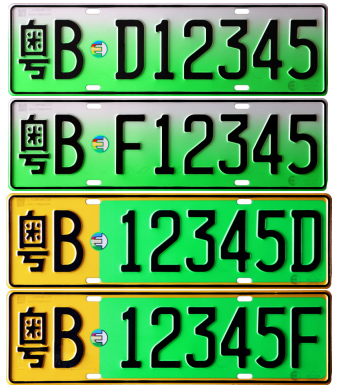 新能源号牌示例系统识别的车牌类型部分示例：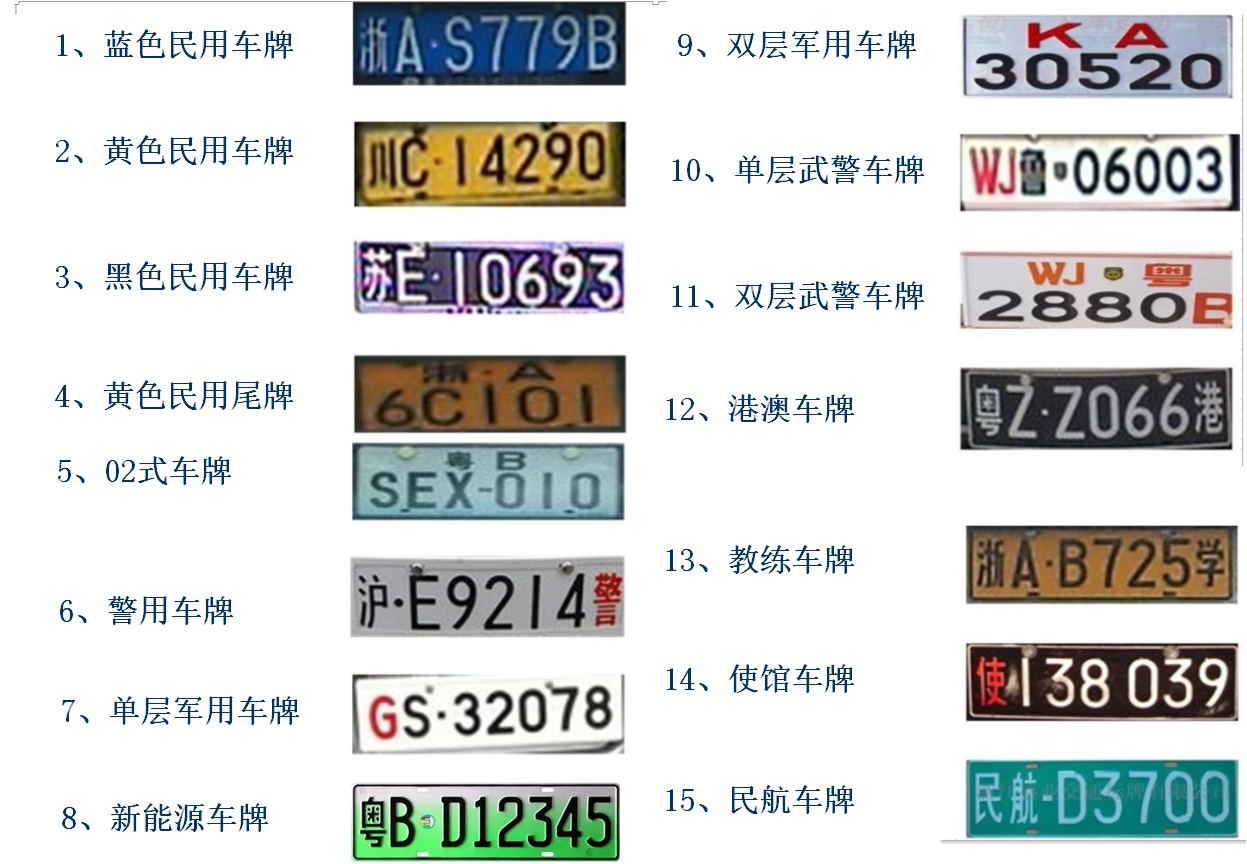 车牌识别类型示例前端识别技术车辆牌照自动识别算法（车牌识别、车牌颜色识别）集成在抓拍单元中，识别结果由抓拍单元直接输出。背向车型识别功能系统采用车牌颜色和视频检测技术结合的方法对车辆类型进行判别，可对12种车型进行识别（SUV、MVP、轿车(包括A级及以上车型)、小型轿车、微型轿车、面包车、皮卡车、小型货车(包括微卡、轻卡及中卡)、大型货车、小型客车、大型客车、油罐车）。智能补光功能系统前端设备能根据光线的变化或时间的控制自动改变摄像设备的工作参数，自动打开或关闭补光设备，确保记录图片的清晰。电警补光灯采用频闪技术，与摄像机采集频率完全匹配，在达到最大补光效果的同时降低灯光对周围环境的影响，不会对驾驶人造成直接强光刺激。前端备份存储功能系统采集的图片、视频可在设备前端做备份存储，按照数据存储时长的要求配置不同容量的硬盘。系统可根据预先的空间分配，优先保证足够的图片存储空间，保证核心数据不丢失。车辆稽查布控功能系统具备车辆交通安全违法行为监测报警和布控车辆自动比对报警功能，比对方式包括精确比对和模糊比对。高清录像功能系统支持道路交通情况的实时视频录像存储，视频质量能清晰反映覆盖区域内行驶机动车的车牌号码。视频采用预分配存储机制，前端支持进行滚动存储7天以上。数据断点续传功能系统支持断点续传功能。当遇到网络中断或其他故障时，车辆信息存储在前端设备中，待故障排除后自动续传。时间校准功能按照《GA/T832-2014道路交通安全违法行为图像取证技术规范》的要求，24h内计时误差不超过1.0s，确保所有前端设备点位每日至少与电子警察中心系统时钟同步一次。图像防篡改功能系统记录的原始图像信息具备防篡改功能，防止在传输、存储、处理等过程中被人为篡改。网络远程维护功能系统可以实时查看前端设备的运行状态。能通过网络实现远程维护、远程设置和远程升级等功能。系统性能违停抓拍系统建设要求违法停车自动取证功能系统能对道路两旁禁停区域违停车辆进行检测和取证。可以根据用户的实际需求调整最大停车时限，当车辆在禁止停车区域停车在限定时间以上的，进行违章抓拍取证。一组取证信息包括不同时间段的三张全景图片、一张能够看清车牌的特写图片、以及一段违章过程录像，图片中叠加时间、地点、车牌号码等信息。车牌自动识别功能系统能够自动对违停车辆进行跟踪放大，自动识别车牌号码，减少人工识别输入车牌的工作，提高效率。车牌自动识别功能包括车牌号码和车牌颜色的识别。系统具备对符合“GA36-2014”标准的民用车牌、警用车牌、使领馆车牌的号牌自动识别能力，并且具备对2012式军车号牌、2012式武警部队号牌的自动识别能力，所能识别的字符包括：系统能识别黑、白、蓝、黄、绿五种车牌颜色。其它违法行为自动取证功能系统在有效检测范围内，除了能对违停进行自动取证外，还可以对逆行、压线、变道、机占非、违法掉头等其它违法行为进行自动取证，取证信息与违停取证类似，同时也具备车牌自动识别功能。违法片段录像功能系统在进行违法图像记录的同时，可记录一段违法过程的片段录像，录像时间不少于5秒，作为违法处罚的辅助证据。手动取证功能系统支持手动取证功能，包括手动跟踪取证和自动跟踪取证。开启手动抓拍取证后，系统能对违法停车、违法压线、违法变道、违法逆行、违法掉头、闯禁左、闯禁右、闯禁行区、机动车非法占用非机动车道等车辆违法行为进行抓拍取证：手动跟踪取证模式通过键盘操控跟踪放大，识别车辆，手动抓拍图片。球机与键盘算法的优化，使键盘跟踪控制流畅，延时小。自动跟踪取证模式此模式下，只需框选车辆，球机就能自动跟踪、变倍放大抓拍、识别车辆。 自动取证工作模式和手动取证工作模式可自由切换，既可通过设置时间段来切换，也可以任意时候手动切换，满足用户不同业务需求。多目标处理功能系统可对检测区域内多个违法车辆进行检测取证，最多支持同时处理20个目标。对于同一场景下多目标同时进入检测区域的情况，系统首先对检测到的第一个目标采集第一组全景和特写图片，在球机回归预置位后再对检测区域内其它未进入抓拍队列的违法车辆进行第一组全景和特写图片的采集，然后按照设定的取证时限依次对抓拍队列中的车辆进行第二组全景和特写图片的采集及违法记录生成。多于多场景巡航取证时，系统除可以对新进入检测场景的违法车辆进行检测取证，也可以对场景内已停放的车辆进行检测取证。多场景快速轮询取证功能针对球机同一个时间只能监控一个场景，而前端监控点可能有多个场景需要监控，各个场景发生违法停车的时间段不同的情况，系统支持多场景巡航取证，可根据实际情况设置巡航计划，最多支持16个预置违法检测场景，能有效提高取证效率。取证图片多种合成方式对于一组取证图片，系统可以根据用户需要选择是否进行合成，如选择图片进行合成，可根据图片数量选择合适的合成方式和图片压缩质量。不同数量的图片有以下各种可选合成方式：1）1张图合成方式：即单张图片2）2张图合成方式：有上下或左右2种可选合成方式3）3张图合成方式：有上下或左右2种可选合成方式4）4张合成方式：有上下、左右或田字形共3种可选合成方式5）6张合成方式：有上下、左右、2*3或3*2共4种可选合成方式。图像防篡改功能系统记录的原始图像信息具备防篡改功能，对记录的每条违法记录图片叠加水印等防伪信息，防止在传输、存储、处理等过程中被人为篡改。数据断点续传功能系统支持断点续传功能。当遇到网络中断或其他故障时，车辆信息存储在前端设备中，待故障排除后自动续传。查询统计及交通违章处理功能系统可以对违章数据按时间、地点等方式进行查询统计；同时可以对违章数据进行审核、修改、自动上传、人工标记等处理功能，实现交通违章事件的处理。自动校时功能系统设计24h内的计时误差不超过1.0s，所有前端设备点位每日至少与监控中心系统时钟同步一次。网络远程维护功能中心管理软件可以实时查看前端设备的运行状态，支持通过网络实现远程维护、远程设置和远程升级等功能。扩展前端声光报警提示及语言喊话功能本系统的基础上，可以在前端球机接入喇叭和声光报警器实现以下扩展功能：可以在检测到的违法停车事件后，能够在监控中心管理软件上实现声音、语音、弹图片等提示报警；可以触发前端的声光报警和语音喊话功能，进行自动语音喊话提示和声光报警提示，提示声音可以录制语音提示或者声音提示；可以给前端声光报警器一个信号，进行声光提示，提示后方车辆减速慢行，以达到预防事故发生的目的；可以与大屏系统和报警系统联动，进行文字上墙报警、现场鸣笛报警和语音报警等功能。取证/监控自动切换功能为了提高设备使用率，违停自动取证系统可以在违停抓拍模式和普通监控模式自动切换，在不需要抓拍违停事件时段自动切换到道路全景监控状态，只要用户设定好多个违停抓拍场景和一个监控场景并分配好违停抓拍的时间段和视频监控的时间段，系统就可以根据设定的时间在违停抓拍模式和视频监控模式自动切换（亦可任意时间手动切换）。系统性能主要设备技术要求 电警抓拍单元包含高清一体化嵌入式摄像机、高清镜头、室外防护罩、相机内置网络信号防雷器、电源适配器等；图像传感器：采用4/3英寸GMOS；最大图像尺寸：≥4096×2160像素；字符叠加时最大可支持4096×2800；照度：彩色:0.005Lux；视频帧率：在1～25fps可调；视频压缩支持H.265、H.264、M-JPEG、MPEG4；图像输出格式：JPEG；支持机动车、二轮车、三轮车和行人自动区分，区分准确率≥92%；支持二轮车和行人捕获，白天和晚上的捕获率均≥99%；支持对污损车牌进行判断和识别，并支持污损车牌还原功能；可支持视频、线圈、雷达、激光、微波、红外对射、地磁、RFID等车辆检测联动功能；护罩玻璃透光率≥99%；支持主码流同时输出不少于30路4096×2160、2Mbps的25帧/s图像以提供客户端浏览电源电压在AC55V~310V的范围内变化时，设备能正常工作；可支持19车型检测，其中车头方向有15种，包括：两厢轿车、三厢轿车、轿跑、小型轿车、微型轿车、客车、中型客车、面包车、微型面包车、大货车、中型货车、小货车、SUV、MPV、皮卡；车尾方向有4种，包括：油罐车、微卡、吊车、渣土车，识别准确率白天≥97%，晚上≥95%；当网络断开时，可将抓拍图片和录像文件存储于设备SD/TF卡或USB外接存储中，网络恢复时，可继续上传抓拍图片到客户端，并持图片检索，自动覆盖自动上传功能；设备可识别11种车身颜色，包括：红、黄、蓝、绿、紫、粉、棕、白、黑、银（灰）、青，准确率≥97%；设备可识别250种车标，白天准确率≥97%，晚上准确率≥87%；支持车辆子品牌识别检测功能，背向识别的种类可达1500种（区分年份）；2个RJ45 100M/1000M自适应网口，3个RS485接口，1个RS232接口；外部接口：4路外部触发输入，6路(5V TTL电平量)输出，可作为闪光灯同步输出控制，SYNC信号灯电源同步输入；工作电压：220VAC±20%；频率：50HZ±2%；功耗：＜20W；终端服务器高性能ARM Cortex A9数字媒体处理器；内置1块3.5寸2T硬盘；最多支持接入16路IP摄像机双网卡，内置16个100M以太网接口及2个1000M网络接口、1个1000M独立SFP光纤接口；支持2路HD-TVI输入；支持VGA输出、HDMI输出、CVBS输出；4个HD-TVI接口、2个RS-232接口、4个RS-485接口、1个VGA接口、1个HDMI接口、1个CVBS输出接口、2个USB2.0接口、4路报警输入接口、4路报警输出接口、1个音频输入接口、1个音频输出接口、1个DC12V输出接口、1个DC5V输出接口、1个eSATA接口、4个SATA接口支持对通行车辆的信息（记录和图片）存储；支持录像存储功能；可配置多种字符叠加、图片合成模式；高速智能球机摄像机靶面尺寸不小于1/1.8英寸 摄像机内置镜头，支持37倍光学变倍，镜头最大焦距不小于208mm 视频输出支持1920×1080@60fps，1280×720@60fps，分辨力不小于1100TVL 红外距离不小于450米 支持最低照度可达彩色0.0005Lux，黑白0.0001Lux 具有三种滤光片，在白天、夜晚及有雾情况下可自动切换不同的滤光片进行成像信噪比≥58dB，网络延时不大于100ms 网络传输能力满足发送1500个数据包，重复测试3次，每次丢包数不大于1个支持透雾、强光抑制、电子防抖、数字降噪功能 支持宽动态不小于106dB，照度适应范围不小于126dB 支持水平旋转范围为360°连续旋转，水平手控速度不小于480°/S，云台定位精度为±0.1°，垂直旋转范围为-35°~90° 支持1个RJ45网络接口，1个光纤接口，7路报警输入接口，2路报警输出接口支持定时抓图、事件抓图上传ftp功能；最大支持128GB本地SD卡存储功能支持采用H.264、MJPEG、MPEG-4视频编码标准，H.264编码支持Baseline/Main/High Profile，音频编码支持G.711ulaw/G.711alaw/G.726/PCM/MP2L2/AAC，支持48kHz音频采样率 支持三码流同时输出，主码流、第三码流同时支持1920×1080@60fps，1280×720@60fps 支持车牌识别，同时可在抓拍图片上叠加设备编号、抓拍时间、车标、车牌号码、车辆颜色、车辆类型等信息 支持违法停车、掉头、压线抓拍、违法变道、逆行抓拍、道路拥堵、机动车占用非机动车抓拍等功能 白天有效检测距离不小于240m，且白天违法停车捕获率≥95%，捕获有效率≥95%支持违法停车抓拍间隔功能设置，使得对识别为违法停车行为的同一辆车，在设定的时间间隔（0-1440分钟可选）内不会重复抓拍。支持16个预置违法检测场景，每个场景内可设置8条违法检测规则 可对违法停车行为进行手动抓拍并生成违法停车图片；抓拍图片名称及ftp存储文件夹名称可按设备编号、违法代码、违法名称、车牌号码、车身颜色、车辆类型等信息内容自由组合设置。 支持机动车检测数量，在白天可最多同时检测出监视画面中40辆机动车辆 当球机受到剧烈打击时，可通过客户端软件给出语音及文字报警提示并可弹出实时监视画面；具备BDS定位和GPS定位功能，并能够在监控画面叠加设备所在的经纬度信息 具备较好的环境适应性，电压在AC24V±45%范围内变化时，设备可正常工作具备较好的环境适应性，工作温度范围可达-45℃-70℃磁盘阵列高性能Intel 64位多核CPU,配置12G，最大32G本次配置2个千兆以太网口，可增配4个千兆网口或2个万兆网口支持RAID0、1、3、5、6、10、50配置金牌冗余电源配置冗余风扇,8U，最大硬盘数≥48支持SSD/SATA硬盘混插；支持3.5"硬盘，支持1TB、2TB、3TB、4TB、6TB硬盘配置6Gb SAS扩展接口支持坏扇区容错，降低掉盘率，不影响业务，并可自动进行故障扇区修复；支持基于WEB的中文GUI和可编程的CLI管理方式单系统支持横向扩展，存储设备台数无上限限制，系统性能与系统容量线性增长；单系统不限制系统最小或最大规模，不限制添加设备数量。"支持视音频、图片、直接写入云存储系统，无需经过服务器中转。取流协议支持GB/T28181-2011、Onvif、RTSP、H265、SVAC等标准视频协议。支持主子码流直写存储到云存储磁盘阵列，可提供回放、下载服务。支持预录报警前的10分钟录像。支持将断网期间SD卡中的历史录像补录到云存储系统中。支持负载均功能，系统自动进行资源分配。存储节点在线增加、删除不影响系统正常运行。云存储分配的资源按需调整，支持扩大和缩小。"当存储节点发生异常后录像业务不中断。要求云存储系统支持视频、图片、智能数据同时写入功能，提供建设一套存储系统完成视频、图片多种数据存储的高复用性能力。兼容标准的iSCSI第三方存储设备支持存储按照周期和容量自动进行循环覆盖。支持按秒级自定时间段进行视频回放支持从多台存储设备中并发提取录像，实现高速下载功能。支持对云存储系统中的智能码流按照智能视频分析规则进行检索。支持在视频回放时，只回放关键帧。对云存储系统管理节点、存储节点进行监控和告警，支持存储池状态、CPU、内存、温度等进行实时监控和告警。支持对云存储系统中的异常情况、告警情况、容量使用情况、压力情况进行统计分析。系统支持web运维管理、统计分析，并将告警信息以多种方式告知用户处理。前端立杆要求杆件形式采用L杆，杆件净高6米，采用镀锌板材，表面处理工艺采用二次电镀（镀锌），立杆横臂9米（含）以下，基础大小为1.2*1.2*1.5m，立杆横臂9米以上，基础大小为1.5*1.5*1.8m，采用C25混凝土灌筑，以确保立杆的牢固度，考虑嘉兴地区的地理位置特殊性，设计杆件要求具备12级抗风等级。培训要求成交中标人应对招标人的操作人员、维修人员提供培训，使其能对系统进行日常的维护保养及能对一般故障进行维修。培训分为现场培训及中标人公司培训；培训计划有中标人制订，培训费用包含在总价中。验收标准及条件提供的货物依据招标文件上的技术规格要求和国家有关质量标准进行现场初步验收，外观、说明书符合招标文件技术要求的，给予签收，初步验收不合格的不予签收。货到后，甲方在二十个工作日内验收。供方交货前应对产品作出全面检查和对验收文件进行整理，并列出清单，作为采购方收货验收和使用的技术条件依据，检验的结果应随货物交采购方。对提供的货物在使用前进行调试时，供货方需负责安装并培训采购方的使用操作人员，并协助甲方一起调试，直到符合技术要求，才可做最终验收。采购方应请国家认可的专业检测机构参与最终验收，并由其出具质量检测报告，其产生的检测费用由供货方承担。验收时供方必须在现场，验收完毕后作出验收结果报告；验收费用由供方负责。供货方提供的所有产品资料，在安装完毕后，须整理好后交付给采购方保管。商务要求表▲第四章 评标办法及评分标准为公正、公平、科学地选择中标人，根据《中华人民共和国政府采购法》等有关法律法规的规定，并结合本项目的实际，制定本办法。本办法适用于2019年道路交通综合整治项目-增加城市微循环建设的评标。一 、总则本次评标采用综合评分法，总分为100分，其中技术分50分、资信商务及其他20分、价格分30分。合格投标人的评标得分为各项目汇总得分，中标候选资格按评标得分由高到低顺序对前三名进行排列，评标得分相同的，按投标报价由低到高顺序排列；评标得分及投标报价均相同的，按技术得分由高到低顺序排列，仍不能分出前后的，以投标签到先后顺序确定中标人。排名第一的投标人为中标候选人，排名第二的投标人为候补中标候选人，其他投标人中标候选资格依此类推。中标人拒绝与采购人签订合同的，采购人可以按照评审报告推荐的候补中标候选人名单顺序，确定下一候选人为中标人，也可以重新开展政府采购活动。评分过程中采用四舍五入法，并保留小数2位。投标人评标综合得分=技术分+资信商务及其他分+价格分二 、评标内容及程序由采购人或招标代理机构对投标人的资格进行审查，审查内容详见采购文件第六章附表“资格文件要求的证明材料”。未按要求提供相应资料或不满足要求的，则认定其资格审查没有通过，不再进行评标。资信商务及技术文件符合性审查，如发现下列情形之一的，投标文件将被视为无效：在资信商务及技术文件中出现报价的；投标文件的盖章、签字、装订等不符合采购文件相关规定要求；投标文件存在涂改或行间插字等修改处没有投标文件签字人签字证明并加盖单位公章的；投标文件未按照采购文件规定的格式填写或关键字迹模糊，无法辨认的；发现投标文件有以他人名义投标、串通投标等嫌疑的（须评标委员会成员一致同意）；不符合法律法规规定或未满足采购文件实质性要求的其他事项。资信商务、技术及其他分（70分）注：1.资信商务分由评标委员会统一打分。以上内容所涉原件，投标人必须在投标时随身携带，在评标结束前评标委员会随时可能要求投标人提供原件进行核查；如评标委员会要求核查原件时投标人必须在评标委员会规定的时间内送达。若商务和技术标中未附上述资料或未能在规定的时间内将要求的资料原件送到的，按相应评分内容不得分处理。2.技术分、标书制作分由评标委员会成员按分值标准各自独立打分（缺项得零分），并记名。分值汇总时，单项分值为各评委分值的算术平均值，小数点后按四舍五入保留两位。报价文件符合性检查，报价文件有下列情况之一的，按照无效投标处理：未按照采购文件规定要求密封、签署、盖章的；未按照采购文件规定的格式填写或关键字迹模糊，无法辨认或随意增减采购项目的。同一份投标文件中如有两个或两个以上报价，且未书面声明最终报价的；存在串标、抬标或弄虚作假情况的。不符合法律、法规和采购文件中规定的其他实质性要求的。价格分（30分）根据财库〔2011〕181号的相关规定，在评审时对小型和微型企业的投标报价给予6%的扣除，取扣除后的价格作为最终投标报价（此最终投标报价仅作为价格分计算）。属于小型和微型企业的，报价文件中必须同时提供《小微企业声明函》及带有时间的网页证明（开标前一周内页面查询结果并加盖单位公章，查询网址： www.saic.gov.cn）(注：未按要求提供以上材料的，均不给予价格扣除)1.价格分采用低价优先法计算，即满足招标文件要求且投标价格最低的投标报价为评标基准价，其他投标人的价格分按照下列公式计算：价格分=（评标基准价/投标报价）×30%×1002. 投标人的投标报价超过采购人设定的最高限价(人民币169.9593万元)，将作为无效标。评标委员会认为投标人的报价明显低于其他通过符合性审查投标人的报价，有可能影响产品质量或者不能诚信履约的，应当要求其在评标现场合理的时间内提供书面说明，必要时提交相关证明材料;投标人不能证明其报价合理性的，评标委员会应当将其作为无效投标处理。第五章  嘉善县政府采购合同（指引）一、通用必备条款部分合同编号：政府采购计划（预算）确认书编号：善财采确临[2019]3501号预算金额：260万元  采购人（以下称甲方）：嘉善县公安局交通警察大队供应商（以下称乙方）：                            采购代理机构：嘉兴市华信工程咨询有限公司采购方式：公开招标采购文件编号：JSHX2019135(G）根据《中华人民共和国政府采购法》、《中华人民共和国合同法》等法律法规的规定，甲乙双方按照 2019年道路交通综合整治项目-增加城市微循环建设   项目采购结果签订本合同。第一条 合同组成本次政府采购活动的相关文件为本合同的组成部分，这些文件包括但不限于：（1）本合同文本；（2）采购文件与投标文件（或采购响应文件）；（3）中标或成交通知书；组成本合同的所有文件必须为书面形式。政府采购合同备案时，须提供以上（1）、（3）两项，如由社会中介机构代理，须提供代理协议，合同如有变更的，须提供变更协议。第二条 合同标的与相关属性1、本次采购的内容：在嘉善县城区中医院-恒利广场区块、瓶山街-体育路区块、实验小学区块及其它道路建设标志标线、闯单行禁左抓拍系统12套、违停抓拍系统3套，后端设备系统配置，本次项目建设内容需要无缝接入到交警大队现有综合管理平台中。2、乙方是否属于中小微企业：□是□否3、本合同项下产品属于（可多选）：□环保产品；□节能产品；□进口产品第三条 合同价款1、本合同项下总价款为人民币（大写）                    ，分项价款见“价格清单”（如有）”。2、本合同总价款含所有税费(包括完成本次招标内容所需的方案设计、涉及的所有硬件、软件、附件、配件、包装、运输、保险、安装、调试、集成、服务、资料、培训、维护、劳务、管理、利润、税金及政策性文件等各项应有费用。)3、本项目资金来源性质为以下第  1  项：（1）预算内；（2）预算外；（3）其它资金；（4）预算内暂存；（5）政府专项。 4、本合同付款方式为以下第      （2）     项：（1）本合同项下的采购资金系甲方自行支付，付款程序为              ；（2）本合同项下的采购资金须财政直接支付，付款程序为采购人根据年初预算申请生成用款计划，再在支付管理系统中发起直接支付申请，财政核算（支付)中心凭确认书、合同、验收单、发票进行审核支付；（3）其他方式。5、本合同项下的采购资金付款进度按采购文件支付：                                                               ；若收取了履约保证金，则不应重复设置尾款支付条件。第四条 履约保证金按以下第   1    项处理：1、本项目设置履约保证金，乙方应于  项目实施前   （时间）向甲方提交履约保证金         元（本合同金额的5%）。履约保证金在 待合同履约完毕后无息   （时间）退还乙方。2、本项目不设置履约保证金第五条 合同的变更和终止除《政府采购法》第49条、第50条第二款规定的情形外，本合同一经签订，甲乙双方不得擅自终止合同或对合同实质性条款进行变更。确有特殊情况的，须经同级财政部门备案同意。第六条 合同的转让与分包乙方不得擅自部分或全部转让其应履行的合同义务。乙方分包的，应经过甲方书面同意。第七条 争议的解决因履行本合同引起的或与本合同有关的争议，甲、乙双方应首先通过友好协商解决，如果协商不能解决争议，则采取以下第    1     种方式解决争议：（1）向甲方所在地有管辖权的人民法院提起诉讼；（2）向   /     仲裁委员申请仲裁。第八条 合同备案及其他本合同一式  六  份，甲乙双方各执  二  份，1份报送政府采购监督管理部门备案，其余  招标代理机构一份  。二、特殊专用条款部分第一条 第二条  合同签订日期：  年    月   日签约地点：      第六章　投标文件格式政府采购活动现场确认声明书（要求开标前单独提交，不要封存于投标文件里） 嘉兴市华信工程咨询有限公司 ：本人（授权代表姓名）       ，经由（单位）               （法定代表人姓名）        合法授权参加   （政府采购项目)     （编号：     ）政府采购活动，经与本单位法人代表（负责人）联系确认，现就有关公平竞争事项郑重声明如下：本单位与采购人之间□不存在利害关系□存在下列利害关系：  A.投资关系    B.行政隶属关系    C.业务指导关系  D.其他可能影响采购公正的利害关系（如有，请如实说明）。现已清楚知道参加本项目采购活动的其他所有供应商名称，本单位□与其他所有供应商之间均不存在利害关系□与（供应商名称）之间存在下列利害关系：  A.法定代表人或负责人或实际控制人是同一人  B.法定代表人或负责人或实际控制人是夫妻关系  C.法定代表人或负责人或实际控制人是直系血亲关系  D.法定代表人或负责人或实际控制人存在三代以内旁系血亲关系  E.法定代表人或负责人或实际控制人存在近姻亲关系  F.法定代表人或负责人或实际控制人存在股份控制或实际控制关系  G.存在共同直接或间接投资设立子公司、联营企业和合营企业情况  H.存在分级代理或代销关系、同一生产制造商关系、管理关系、重要业务（占主营业务收入50%以上）或重要财务往来关系（如融资）等其他实质性控制关系  I.其他利害关系情况。现已清楚知道并严格遵守政府采购法律法规和现场纪律。我发现供应商之间存在或可能存在上述第二条第项利害关系。经检查确认所有投标人投标文件□不存在密封包装问题□存在密封包装问题（具体指出）。                                   供应商代表签名：                                         年  月  日投标文件接收回执（要求开标前单独提交，不要封存于投标文件里）_			（投标人全称）			_贵单位递交的以下项目投标文件，经查验，投标文件的包装、密封情况符合招标文件要求，已于     年   月   日   时 分由我中心工作人员接受。请仔细阅读以下内容：1、本回执中除接收时间、接收人签名以外均为必填，如因信息填写错误、疏漏等造成投标文件接收出现任何问题，责任由投标单位自负。2、标项填写方式：如该项目只有一个标项填“1”，多个标项请填写投标的完整标项号。3、本回执投标单位按要求填写打印后，由授权代表携带至投标现场，与投标文件一并交至采购中心现场工作人员。如投标人递交投标文件时未提供回执，视同不需要回执。              嘉兴市华信工程咨询有限公司接收人签名或签章：        一、投标文件外层包装及封面格式1.所有投标文件的外包装封面格式投 标 文 件项目名称：项目编号： 投标文件名称：投标人（盖章）：投标人地址：在    年   月   日   时   分之前不得启封                        年  月  日2.资信商务及技术文件封面格式：                                                     正本/或副本资信商务及技术文件项目名称：项目编号： 投标人（盖章）：投标人地址：                                      年  月  日3．报价文件封面格式：                                                     正本/或副本报  价 文 件项目名称：项目编号： 投标人（盖章）：投标人地址：                                               年  月  日二、投标文件附件（附表）格式资信商务及技术文件、报价文件目录（请按照“第二章投标人须知，三、投标文件的编制”的顺序，结合评标办法自行编制目录）例如：资信商务及技术文件：资信商务及技术自评表————————————（页码）资格文件要求的证明材料———————————（页码）投标声明书—————————————————（页码）法定代表人授权委托书————————————（页码）资信商务及技术自评表资信商务及技术自评表项目名称：                          投标人名称：注：以上得分需按评标细则要求在投标文件中提供相应证明材料复印件，否则不得分。资格文件要求的证明材料格式资格文件要求的证明材料投标声明书格式投标声明书致：嘉善县公安局交通警察大队           （投标人名称）系中华人民共和国合法企业，经营地址                               。我           （姓名）系           （投标人名称）的法定代表人，我方愿意参加贵方组织的                    采购项目的投标，为便于贵方公正、择优地确定中标人及其投标产品和服务，我方就本次投标有关事项郑重声明如下：1.我方向贵方提交的所有投标文件、资料都是准确的和真实的。2.我方不是采购人的附属机构；在获知本项目采购信息后，与采购人聘请的为此项目提供咨询服务的公司及其附属机构没有任何联系。3.我方及由本人担任法定代表人的其他机构最近三年内被通报或者被处罚的违法行为有：（若有，请如实填写；若无，请作出“参加政府采购活动前三年内，在经营活动中没有重大违法记录”的承诺）4.以上事项如有虚假或隐瞒，我方愿意承担一切后果，并不再寻求任何旨在减轻或免除法律责任的辩解。法定代表人或被授权人签字（或盖章）：             投标人（盖章）：                                     年    月    日法定代表人授权委托书格式法定代表人授权委托书致:嘉善县公安局交通警察大队我_           （姓名）系_             （投标人名称）的法定代表人，现授权委托             （姓名）以我方的名义参加           政府采购项目的投标活动，并代表我方全权办理针对上述项目的投标、开标、评标、签约等具体事务和签署相关文件。    我方对被授权人的签字事项负全部责任。在撤销授权的书面通知以前，本授权书一直有效。被授权人在授权书有效期内签署的所有文件不因授权的撤销而失效。被授权人无转委托权，特此委托。法定代表人签字（或盖章）：            被授权人签字（或盖章）：          职务：                                     职务：           法定代表人身份证粘贴处（正反面）       被授权人身份证粘贴处（正反面）投标人（盖章）：                                        年    月    日注：此表请放一页，如要放2页及以上请在每页上都加盖公章。法定代表人身份证明书格式法定代表人身份证明书投标人名称：                                 单位性质：                                   地址：                                      成立时间：        年    月    日经营期限：                                 姓名：     （身份证号：           年龄：    ）系            （投标人名称）的法定代表人。特此证明。投标人（盖章）：
日    期：附：法定代表人身份证双面复印件注：此表请放一页，如要放2页及以上请在每页上都加盖公章。诚信承诺书格式诚信承诺书（采购人或招标组织机构） ：我方在参加贵单位的＿＿＿＿＿＿＿＿＿＿政府采购项目的招投标活动中，郑重承诺如下：我方申报的所有资料都是真实、准确、完整的；我方无资质挂靠情形，保证不参与串标、围标及抬标；我方未处于被各级行政主管部门做出停止市场行为处罚的期限内；我方参加本项目政府采购活动前3年内在经营活动中  □有□没有  重大违法记录、  □有□没有  受到行政处罚、行政处理（含通报）或记入不良行为；我方法人代表、主要负责人所在的公司在近三年内没有违法违规行为；若我方中标，将严格按照规定及时与采购人签订合同；若我方中标，将严格按照招标文件要求及投标文件承诺的报价、质量、服务期、投标方案、项目负责人等内容组织实施；我方若违反上述承诺，隐瞒、提供虚假资料或不按招标文件要求组织实施或参与串标、抬标及围标等行为，被贵方发现或被他人举报查实，无条件接受采购人、行政监管部门作出的取消投标资格、中标资格、解除合同、拒绝后续政府采购投标、不良行为记录等的处罚。对造成的损失，任何法律和经济责任完全由我方负责。特此承诺。投标人（盖章）：＿＿＿＿＿＿＿＿＿＿＿＿＿＿＿投标人代表（签名）：＿＿＿＿＿＿＿＿＿＿＿＿＿＿＿      日    期：     年＿＿月＿＿日残疾人福利性单位声明函格式残疾人福利性单位声明函    本单位郑重声明，根据《财政部 民政部 中国残疾人联合会关于促进残疾人就业政府采购政策的通知》（财库〔2017〕 141号）的规定，本单位为符合条件的残疾人福利性单位，且本单位参加______单位的______项目采购活动提供本单位制造的货物（由本单位承担工程/提供服务），或者提供其他残疾人福利性单位制造的货物（不包括使用非残疾人福利性单位注册商标的货物）。
    本单位对上述声明的真实性负责。如有虚假，将依法承担相应责任。投标人（盖章）：    日 期：成功案例业绩一览表格式成功案例业绩一览表注：本表业绩为投标人近三年（开标之日向前追溯3年）承接过电子警察系统工程（时间以合同签订时间为准），后附以上业绩合同及履约证明材料复印件。被授权人签字（或盖章）：             投标人（盖章）：                                              年    月    日商务响应表格式商务响应表单位名称（盖章）：    注：投标人按第三章招标需求中商务要求表的要求在此表中如实说明，未在上表中说明的，将被认为完全响应招标文件的规定。不相应招标要求的，其投标作无效标处理被授权人签字（或盖章）：             投标人（盖章）：                                   年    月    日项目实施人员一览表格式项目实施人员一览表注：附以上人员证书复印件。被授权人签字（或盖章）：                 投标人公章：                                    年    月    日投标函格式投 标 函致：嘉善县公安局交通警察大队我方已全面阅读和研究了      （项目名称）     的招标公告（项目编号：            ），正式授权    （投标人代表姓名）  代表           （投标人名称）   提交资信商务及技术文件、报价文件正本各    份、副本    份。据此函，签字代表宣布同意如下：1.投标人已详细审查全部“招标文件”，包括修改文件（如有的话）以及全部参考资料和有关附件，已经了解我方对于招标文件、采购过程、采购结果有依法进行询问、质疑、投诉的权利及相关渠道和要求。2.投标人在投标之前已经与贵方进行了充分的沟通，完全理解并接受招标文件的各项规定和要求，对招标文件的合理性、合法性不再有异议。3.本投标有效期自开标日起   90天  。4.如中标，本投标文件至本项目合同履行完毕止均保持有效，本投标人将按“招标文件”及政府采购法律、法规的规定履行合同责任和义务。5.投标人同意按照贵方要求提供与投标有关的一切数据或资料。6.与本投标有关的一切正式往来信函请寄：地址：                    邮编：__________   电话：______________传真：______________投标人代表姓名：__________  职务：                投标人（盖章）:___________________开户银行：                         银行帐号：                     法定代表人签字（或盖章）：___________          日期:_____年___月___日开标一览表开标一览表项目名称:                                              招标编号：                                              注: 1、报价一经涂改，应在涂改处加盖单位公章或者由法定代表人或被授权人签字或盖章，否则其投标作无效标处理。2、本次招标设暂列金8万元，在投标时不得更改，否则作无效标处理。法定代表人或被授权人签字：                                投标人（盖章）：                                        日期：    年   月   日投标报价明细表1投标报价明细表 (标志标线)                           金额单位：人民币（元）投标报价明细表2投标报价明细表 (闯单行、禁左抓拍系统)                           金额单位：人民币（元）投标报价明细表3投标报价明细表 (违停抓拍系统)                           金额单位：人民币（元）.投标报价明细表4投标报价明细表(后端设备)                           金额单位：人民币（元）小微企业声明函格式                               小微企业声明函本公司着重声明：根据《政府采购促进中小企业发展暂行办法》(财库[2011]181号的规定，本公司为    型（小、微）企业。本公司同时满足以下条件：（一）符合中小企业划分标准； （二）提供本企业制造的货物、承担的工程或者服务，或者提供其他中小企业制造的货物。本项所称货物不包括使用大型企业注册商标的货物。  （三）本公司参加                                  项目采购活动，由本公司承担工程，提供服务。本公司对上述声明的真实性负责，如有虚假，将依法承担责任。                                                投标人（盖章）                                              日期：  年   月   日第七章　附件质疑函范本履约保函格式质疑函范本一、质疑供应商基本信息质疑供应商：                                        地址：                          邮编：                                                   联系人：                      联系电话：                              授权代表：                                          联系电话：                                            地址：                         邮编：                                                二、质疑项目基本情况质疑项目的名称：                                      质疑项目的编号：               包号：                 采购人名称：                                         采购文件获取日期：                                           三、质疑事项具体内容质疑事项1：                                         事实依据：                                          法律依据：                                          质疑事项2……四、与质疑事项相关的质疑请求请求：                                               签字(签章)：                   公章：                      日期：    质疑函制作说明：1.供应商提出质疑时，应提交质疑函和必要的证明材料。2.质疑供应商若委托代理人进行质疑的，质疑函应按要求列明“授权代表”的有关内容，并在附件中提交由质疑供应商签署的授权委托书。授权委托书应载明代理人的姓名或者名称、代理事项、具体权限、期限和相关事项。3.质疑供应商若对项目的某一分包进行质疑，质疑函中应列明具体分包号。4.质疑函的质疑事项应具体、明确，并有必要的事实依据和法律依据。5.质疑函的质疑请求应与质疑事项相关。6.质疑供应商为自然人的，质疑函应由本人签字；质疑供应商为法人或者其他组织的，质疑函应由法定代表人、主要负责人，或者其授权代表签字或者盖章，并加盖公章。投诉书范本一、投诉相关主体基本情况投诉人：                                               地     址：                             邮编：            法定代表人/主要负责人：                                     联系电话：                                             授权代表：             联系电话：                  地     址：                             邮编：                             被投诉人1：                                             地     址：                             邮编：           联系人：               联系电话：                       被投诉人2……相关供应商：                                               地     址：                             邮编：           联系人：               联系电话：                            二、投诉项目基本情况采购项目名称：                                        采购项目编号：                 包号：              采购人名称：                                             代理机构名称：                                         采购文件公告:是/否 公告期限：                                 采购结果公告:是/否 公告期限：                        三、质疑基本情况投诉人于   年   月  日,向                   提出质疑，质疑事项为：                                采购人/代理机构于   年   月   日,就质疑事项作出了答复/没有在法定期限内作出答复。四、投诉事项具体内容投诉事项 1：                                       事实依据：                                         法律依据：                                          投诉事项2……五、与投诉事项相关的投诉请求请求：                                               签字(签章)：                   公章：                      日期：    投诉书制作说明：1.投诉人提起投诉时，应当提交投诉书和必要的证明材料，并按照被投诉人和与投诉事项有关的供应商数量提供投诉书副本。2.投诉人若委托代理人进行投诉的，投诉书应按照要求列明“授权代表”的有关内容，并在附件中提交由投诉人签署的授权委托书。授权委托书应当载明代理人的姓名或者名称、代理事项、具体权限、期限和相关事项。3.投诉人若对项目的某一分包进行投诉，投诉书应列明具体分包号。4.投诉书应简要列明质疑事项，质疑函、质疑答复等作为附件材料提供。5.投诉书的投诉事项应具体、明确，并有必要的事实依据和法律依据。6.投诉书的投诉请求应与投诉事项相关。7.投诉人为自然人的，投诉书应当由本人签字；投诉人为法人或者其他组织的，投诉书应当由法定代表人、主要负责人，或者其授权代表签字或者盖章，并加盖公章。中国人民财产保险股份有限公司供货履约保证保险保单保函致：                 （采购方名称，以下简称“采购方”）:鉴于           （供货方名称，以下简称“供货方”）与贵司于XXXX年    XX月XX日签订            项目采购协议，并在我公司投保《供货履约保证保险》（保险单号：               ），我公司接受供货方的请求，向你方提供如下保证：一、本保单保函项下我公司承担的保险责任最高限额为（下称“保险金额”）人民币                            万元整（小写：￥                 元）二、本保函的有效期自     年    月    日至    年    月    日三、在保险期间内，供货方（投保人）因自身原因未按照与采购方（被保险人）签订的采购协议（合同编号                           ）履行以下义务，给被保险人造成直接经济损失的，被保险人可向保险人提出索赔，保险人按照保险合同的约定承担损失赔偿责任。（一）未按照采购协议约定的时间交付货物；（二）交付货物的规格、型号、数量、质量等不符合采购协议约定标准；（三）未按照采购协议约定提供质量保证期“三包”服务。四、当供货方未按照采购协议履行义务给采购方造成损失时，保险公司根据保险协议在确定损失10个工作日内完成赔付。附：《中国人民财产保险股份有限公司供货履约保证保险条款》及保单保险人：                 （盖章）          签单日期：              公司地址：                                 邮编：              联系电话：               中国人民财产保险股份有限公司供货履约保证保险 保险单保单号：******************鉴于投保人已经仔细阅读了中国人民财产保险股份有限公司供货履约保证保险条款，并已知悉了条款中免除保险人责任的内容（包括但不限于责任免除、投保人被保险人义务、赔偿处理等），愿意以上述条款的约定为基础向保险人投保供货履约保证保险，并按本保险合同约定交付保险费，保险人同意按照本保险合同的约定承担保险责任，特立本保险单为凭。复核：                                制单：                                   经办：中国人民财产保险股份有限公司供货履约保证保险条款总则  本保险合同由保险条款、投保单、保险单以及批单组成。凡涉及本保险合同的约定，均应采取书面形式。 本保险适用于《中华人民共和国合同法》所规定的买卖合同（也称采购协议），即指出卖人（即供货方）转移标的物的所有权于买受人（即采购方），买受人支付价款的合同。该买卖合同须真实、合法、有效。 买卖合同关系中的出卖人（即供货方）可作为本保险合同的投保人，买卖合同关系中的买受人（即采购方）可作为本保险合同的被保险人。保险责任第四条 投保人与被保险人在保险期间内签订的采购协议项下，因投保人自身原因，未按照与被保险人签订的采购协议履行相关义务，发生下列任一情形，给被保险人造成直接经济损失的，视为保险事故发生。保险人按照本保险合同的约定，向被保险人承担赔偿责任，赔偿金额以保险金额为限。（一）未按照采购协议约定的时间交付货物；（二）交付货物的规格、型号、数量、质量等不符合采购协议约定标准；（三）未按照采购协议约定提供质量保证期“三包”服务。责任免除第五条  存在下列情形之一的，保险人不负责赔偿：（一）投保人与被保险人订立的采购协议被依法认定无效或被撤销；（二）投保人与被保险订立的采购协议按法定或者约定解除；（三）投保人、被保险人采用欺诈、串通等恶意手段订立采购协议；（四）投保人与被保险人对采购协议实质性内容进行修改，包括但不限于变更合同主体，交货时间，货物规格、数量、质量，合同权利义务等，而事先未征得保险人书面同意的；（五）被保险人未履行采购协议中约定的义务。第六条 下列原因造成的损失、费用和责任，保险人不负责赔偿：（一）战争、敌对行为、恐怖行为、军事行动、武装冲突、罢工、暴动、民众骚乱；（二）核爆炸、核子辐射和放射性污染；（三）洪水、地震、海啸及其他人力不可抗拒的自然灾害；（四）行政行为或司法行为；（五）被保险人及其代表的故意或犯罪行为。第七条 对下列损失、费用和责任，保险人不负责赔偿：（一）投保人与被保险人签订的采购协议约定以外的任何损失和费用；（二）被保险人的任何间接损失以及被保险人以外的第三方的任何损失；（三）本保险合同中载明的免赔额或按本保险合同中载明的免赔率计算的金额，两者以高者为准。保险金额和免赔额（率）第八条 本保险合同的保险金额为保险人承担赔偿责任的最高金额，根据采购协议中投保人应交纳的履约保证金金额确定，并在保险单中载明。第九条 本保险合同实行绝对免赔，绝对免赔额（率）由投保人与保险人协商确定并在保险单中载明。保险期间第十条 本保险合同的保险期间由投保人与保险人协商确定，具体起始日和终止日以保险单载明的起讫日期为准。最长不超过一年。保险人义务第十一条 本保险合同成立后，保险人应当及时向投保人签发保险单或其它保险凭证。第十二条 保险事故发生后，投保人、被保险人提供的有关索赔的证明和资料不完整的，保险人应当及时一次性通知投保人、被保险人补充提供。第十三条 保险人收到被保险人的赔偿请求后，应当及时就是否属于保险责任作出核定，并将核定结果通知被保险人。 投保人、被保险人义务第十四条 投保人开展与投保合同相关的业务，应遵守相关法律及行政法规。若存在有关规定的，应取得主管部门的审批、认定资格。第十五条 投保人应履行如实告知义务，如实答复保险人就有关情况提出的询问，如实填写投保单。第十六条 投保人投保时应向保险人提供以下资料：投保人营业执照及相关资质证明材料；采购协议及相关文件；被保险人相关信息资料；保险人要求提供的其他相关材料。第十七条 除本保险合同另有约定外，投保人应在保险合同成立时一次性交清全部保险费。投保人未按约定交付保险费的，对于保险费交付之前发生的保险事故，保险人不承担赔偿责任。第十八条 在保险期间内，如投保人履约能力发生重大变化，履约风险显著增加的，投保人应当按照保险合同的约定及时通知保险人，保险人可以按照保险合同约定增加保险费或者解除保险合同。第十九条 在保险期间内，被保险人应及时检查并协助保险人了解采购协议的执行情况，如发现投保人存在违约风险，或有任何其他可能导致本保险合同风险显著增加的情况，被保险人应采取措施降低或消除上述风险，并应按照本保险合同约定及时通知保险人。第二十条 当发生保险事故时，被保险人应该尽力采取必要、合理的措施，防止或减少损失，否则，对因此扩大的损失，保险人不负责赔偿。第二十一条 当发生保险事故时，投保人、被保险人应当及时通知保险人，并书面说明事故发生的原因、经过、损失情况和处理情况;涉及违法、犯罪的，应立即向公安机关报案。第二十二条 发生保险事故后，被保险人应向保险人提供下列证明和资料：（一）保险单正本； （二）索赔申请书；（三）采购协议副本；（四）相关损失证明；（五）仲裁机构出具的裁决书或司法机关出具的裁定书、判决书等（适用于仲裁或诉讼确定损失的方式）；（六）保险人要求投保人、被保险人提供的与确定保险事故的性质、原因、损失程度等有关的其他证明和资料。被保险人未履行前款约定的索赔材料提供义务，导致保险人无法核实损失情况的，保险人对无法核实的部分不承担赔偿责任。赔偿处理第二十三条 发生保险责任范围内的损失，保险人按照被保险人实际损失扣除保险单载明的免赔额（率）后的金额进行赔偿，但最高以保险金额为限。投保人已经向被保险人部分履行违约责任的，保险人赔偿保险金时，应当扣减该部分金额。第二十四条 发生保险责任范围内的损失，保险人自向被保险人赔偿保险金之日起，在赔偿金额范围内代位行使被保险人对投保人请求赔偿的权利，被保险人应当向保险人提供必要的文件和所知道的情况，积极协助保险人向投保人进行追偿。第二十五条 被保险人向保险人请求赔偿的诉讼时效期间为二年，自其知道或应当知道保险事故发生之日起计算。争议处理和法律适用第二十六条 本保险合同的争议解决方式由保险合同双方从下列两种方式中选择一种，并在保险单中载明：（一）因履行本合同发生的争议，由保险合同双方协商解决，协商不成的，提交保险单载明的仲裁委员会仲裁；（二）因履行本合同发生的争议，由保险合同双方协商解决，协商不成的，依法向人民法院起诉。第二十七条 与本保险合同有关的以及履行本保险合同产生的一切争议处理适用中华人民共和国法律（不包括港澳台地区法律）。其他事项第二十八条 保险责任开始前，投保人要求解除保险合同的，应经被保险人同意，并当向保险人支付相当于保险费5%的退保手续费，保险人应当退还剩余部分保险费。第二十九条 保险合同生效后，未经被保险人书面同意，投保人不得解除本保险合同。在保险期间内，如果投保人和被保险人均书面要求解除保险合同的，保险人按照保险责任开始之日起至合同解除之日止期间与保险期间的日比例计收保险费，并退还剩余部分保险费。保险合同因采购协议提前履行完毕而责任终止的，保险人不退还保险费。中国人民财产保险股份有限公司供货履约保证保险费率表一、年基准费率1.5%二、费率调整系数费率调整系数为以下各项系数的乘积。（一）保险期限调整系数（二）投保人企业性质调整系数（三）投保人信用资质调整系数（四）产品定制化调整系数（五）上一年度供应的产品质量调整系数（六）上一年度供货的及时与准确性调整系数（七）上一年度售后服务调整系数（八）抵押、担保比例调整系数（九）历史赔付情况调整系数注：历史赔付率为上一事故年度已报告赔付率，事故年度已报告赔付率 = （事故年度已核赔款 + 事故年度未核赔款） / 事故年度已赚保费。（十）续保优惠系数 （十一）业务渠道调整系数三、保险费计算公式保险费=保险金额（元）×年基准费率×费率调整系数序号内容、要求项目名称：2019年道路交通综合整治项目-增加城市微循环建设采购内容：详见第一章公开招标公告投标报价及费用：本项目投标应以人民币报价；不论投标结果如何，投标人均应自行承担所有与投标有关的全部费用；投标报价是履行合同的最终价格，投标人只能有一个报价，投标报价应包括完成本次招标内容所需的方案设计、涉及的所有硬件、软件、附件、配件、包装、运输、保险、安装、调试、集成、服务、资料、培训、维护、劳务、管理、利润、税金及政策性文件等各项应有费用。投标报价采用单价固定方式进行编制。即投标人所填写的单价在合同实施期间不因市场因素而变动投标人发生差错遗漏的费用均不再调整。投标保证金：无（不需要缴纳）。现场踏勘：无投标文件组成：资信商务及技术文件、报价文件正本各 1 份；副本各 4 份。投标截止时间及地点：投标人应于2019年9月18日上午9时30分前将投标文件密封送交到嘉兴市华信工程咨询有限公司会议室（嘉善县罗星街道人民大道1018号时代广场14楼1420室）。嘉兴市华信工程咨询有限公司于投标截止时间前半小时内接收投标文件，投标文件送达回执、政府采购活动现场确认声明书（格式详见附件）应单独提供，如投标人递交投标文件时未提供回执，视同不需要回执。投标人递交投标文件时，如出现下列情况之一的，投标文件将被拒收：1、未按规定密封或标记的投标文件；2、由于包装不妥，在送交途中严重破损或失散的投标文件；3、仅以非纸制文本形式的投标文件；4、未成功办理投标人报名的；5、超过投标截止时间送达的投标文件。投标人在投标截止时间前，可以书面通知（加盖公章）采购人或招标代理机构，对所递交的投标文件进行补充、修改或者撤回。补充、修改的内容应当按照招标文件要求签署、盖章、密封后，作为投标文件的组成部分。开标时间及地点：2019年9月18日上午9时30分在嘉兴市华信工程咨询有限公司会议室（嘉善县罗星街道人民大道1018号时代广场14楼1420室）开标。现场演示：无评标办法及评分标准：详见第四章评标结果公告：评标结束后2个工作日内，评标结果公告于浙江省政府采购网(https://www.zcygov.cn/)。中标公告及中标通知书：中标公告发布于上述媒体，中标公告期限为1个工作日。在公告中标结果的同时，招标代理机构向中标人发出中标通知书。履约保证金:项目实施前中标人向采购人交纳合同金额的5%作为履约保证金，待合同履约完毕后无息退还。供应商应当以支票、汇票、本票或者金融机构、担保机构出具的保函等非现金形式提交。签订合同时间：中标通知书发出后30日内。建议采购人在对采购结果质疑期（自采购结果公告之日起七个工作日）后与中标人签订政府采购合同。合同公告：本项目政府采购合同将于备案之日起2个工作日内发布于上述媒体，但政府采购合同中涉及国家秘密、商业秘密的内容除外。本项目预算金额：260万元（最高限价169.9593万元），超最高限价的投标文件无效。付款方式：详见商务要求表，采购资金按照财政支付的相关规定执行。投标文件有效期：90天 报名、注册及招标文件的获取：详见第一章公开招标公告信用记录：根据财库[2016]125号文件，通过“信用中国”网站（www.creditchina.gov.cn）、中国政府采购网（www.ccgp.gov.cn），以开标截止日期前一周信用查询网页截图为准。对列入失信被执行人、重大税收违法案件当事人名单、政府采购严重违法失信行为记录名单的供应商，其投标将作无效标处理。解释：本招标文件的解释权属于采购人和嘉兴市华信工程咨询有限公司。序号单位工程一标志标线二闯单行、禁左抓拍系统三违停抓拍系统四机房设备序号项目名称项目参数参考品牌单位数量1标线各类热熔型标线（白线、黄线、人行横道线等），厚度不少于2mm（中标人自行配备厚度检测设备供招标人抽检）国产m220002清除标线1、水磨清除标线（高压水枪）
2、沥青砼路面、水泥路面国产m213503标记1、材料品种：热熔标线涂料
2、类型：“车让人 ”文字国产组64标记1、材料品种：热熔标线涂料
2、类型：自行车停靠标志
3、规格尺寸：400*600国产组235警示柱1、类型：钢管警示桩,贴Ⅲ类反光膜
2、规格、型号：φ114　国产根956隔离护栏（带轮廓标）1、更换与原有相同型号及材质的钢质隔离设施
2、设置于车行道中央隔离
3、做法参照晋阳路与亭桥路路口国产m4007单立柱标志杆及基础A单立柱:φ76*4*3.2m镀锌钢管立柱及附件,C25砼基础0.5m*0.5m*0.6m(含模板、钢筋、预埋件及土方)国产根598单立柱标志杆及基础B单立柱:φ76*4*4m镀锌钢管立柱及附件,C25砼基础0.5m*0.5m*0.7m(含模板、钢筋、预埋件及土方)国产根199标志板φ800*2标志牌，Ⅴ类反光膜国产块5510标志板800*800*2标志牌，Ⅴ类反光膜国产块1411标志板400*800*2标志牌，Ⅴ类反光膜国产块1712标志板300*800*2标志牌，Ⅴ类反光膜国产块5813标志板600*800*2标志牌，Ⅴ类反光膜国产块1214标志板△900*2标志牌，Ⅴ类反光膜国产块1915标志板60*1200*2标志牌，Ⅴ类反光膜国产块616现状部分设施拆除及迁移等位置及数量详见施工图国产项1序号设备名称配置参数参考品牌单位数量1电警抓拍单元详细技术参数见招标文件海康威视、华尊、宇视套122恒定补光灯16颗原装进口大功率暖光LED频闪灯，单车道环境补光灯,电平量触发，最佳补光距离16m～25m，发光角度10°；支持0～250HZ频率可调，占空比1%～39% 亮度可调；支持频率及占空比保护功能；工作环境-40～85℃；最大功率30W ，金属铝结构，防护等级IP66；可外配光栅可有效减少周边光污染,IP66，159mm(W)×216mm(H)×128mm(D)海康威视、华尊、宇视只243智能闪光灯16颗原装进口大功率暖光LED频闪灯，三车道车牌补光灯；电平量触发，最佳补光距离16m～25m，发光角度40°；支持0～250HZ频率可调，占空比1%～39% 亮度可调；支持频率及占空比保护功能；工作环境-40～85℃；最大功率30W 金属铝结构，防护等级IP66； 可外配光栅可有效减少周边光污染，IP66，159mm(W)×216mm(H)×128mm(D)海康威视、华尊、宇视只124终端服务器详细技术参数见招标文件海康威视、华尊、宇视台125落地机柜1.5mm钢板，尺寸：800mm×600mm×600mm，箱体防护等级IP55，底部进线海康威视、华尊、宇视个126光纤收发器单模单纤，25KM国产套1275口工业交换机5口工业交换机，RJ45端口：10/100BaseT(X) 自动侦测，全/半双工，MDI/MDI-X自适应国产台128立杆及基础八角形立杆6.9米，横挑臂7-9米，包含杆件、地笼制作、基础开挖回填、混凝土、接地。国产根129监控指示牌800*800国产套1210线材及辅材含电源线、网线、抱箍、水晶头、线扎、管材、光纤国产处1211路面施工含管路敷设及路面恢复及取电等国产点位1212光纤租赁提供线路运营商3年裸光纤租赁国产点位12序号设备名称配置参数参考品牌单位数量1高速智能球机详细技术参数见招标文件海康威视、华尊、宇视台32支架及抱箍支架及抱箍国产套33光纤收发器单模单纤，25KM国产套34壁挂小机箱含空开、电源插座、防雷等设备国产套35杆件及基础（违停）立杆6.5米，横挑臂4.5米，包含杆件、地笼制作、基础开挖回填、混凝土、接地。
违停杆件净高6.5米，采用镀锌板材，表面处理工艺采用二次电镀（镀锌），立杆基础1*1.5*1.6M，采用混凝土灌筑，以确保立杆的牢固度，考虑嘉兴地区的地理位置特殊性，设计杆件要求具备12级抗风等级。国产套36标志牌600*800国产套67线材及辅材含电源线、网线、抱箍、水晶头、线扎、管材、光纤国产处38路面施工含管路敷设及路面恢复及取电等国产点位39光纤租赁提供线路运营商3年裸光纤租赁国产点位3序号设备名称配置参数参考品牌单位数量1磁盘阵列详细技术参数见招标文件海康威视、华尊、宇视台22存储磁盘4TB，网络磁盘阵列专用硬盘希捷、西数、海康威视块103接入服务器4114(10核2.2GHz)×1/32G DDR4/1TB 7.2K  SATA×2/SAS_HBA/1GbE×2/Win Svr 2016 简中标版/550W(1+1)/2U/16DIMM海康威视、华尊、宇视台24机房机柜服务器机柜国产台15接入交换机交换容量≥335Gbps,包转发率≥95Mpps，千兆电口≥24个，千兆光口≥4个
MAC地址表≥16K；ACL≥1K
路由表容量≥1K（支持OSPF）
实现ERPS功能，
能够快速阻断环路，
链路收敛时间≤50ms。
提供三年原厂质保授权，三年工程师上门服务，三年只换不修服务。H3C、华为、锐捷台26中心工程辅材RJ45水晶头、标签、电源插排、开关电源、网线国产批1字符种类具体内容阿拉伯数字“0～9”十个英文字母“A～Z”二十六个省、自治区、直辖市简称用汉字京、津、晋、冀、蒙、辽、吉、黑、沪、苏、浙、皖、闽、赣、鲁、豫、鄂、湘、粤、桂、琼、川、贵、云、藏、陕、甘、青、宁、新、渝专用号牌简称用汉字领、使、警、学、挂、港、澳、试、超12式武警号牌字符WJ样式的字母、省份简称汉字、警种字母（X、B、T、S、H、J、D）、数字12式军车号牌字符各军区/各军兵种部拼音缩写字母、各军区/各军兵种部下辖各部属机构拼音缩写字母、数字项目指标违法记录组成闯红灯为3张图片；其他违法一般为2或3张驾驶人面部特征记录一般为违法3+1和卡口1+1共6张合成通行车辆抓拍1张通行车辆捕获率白天98.5%，晚上95.8%闯红灯车辆捕获率白天98.5%，晚上95.8%闯红灯检测系统附带的违法检测功能具有不按规定车道行驶、逆行、压线/变道、不按所需行进方向驶入导向车道检测功能其它违法检测功能捕获有效率不按规定车道行驶≥90%；逆行≥90%；压线≥90%；不按所需行进方向驶入导向车道≥90%最小抓拍间隔<40ms图片压缩方式及分辨率JPEG格式分辨率（像素） 900万：4096×2160 图片大小900万：单张约900KB；合成图片2张约1.5MB，（3+1）合成约2.8MB，驾驶人取证6张合成约3.5MB录像功能支持全天录像和违法片段录像采用H.264或MJPEG编码，25fps@300万像素，25fps@900万像素；录像支持OSD信息叠加，叠加的信息至少包括日期、时间（精确到秒）、监控点名称、设备编号等信息车牌识别准确率白天98%，晚上95%识别牌照种类车牌类别：民用车牌（除5小车辆），警用车牌，军用车牌，武警车牌。车牌颜色：黑、白、蓝、黄、绿车身颜色识别正向卡口可自动区分出车辆为深色车辆还是浅色车辆；并识别出11种常见车身颜色，11种颜色包括：白，银（灰），青、黄、粉、红、绿、蓝、棕、黑、紫车型识别正向卡口可对13种车型进行识别（SUV、MVP、两厢轿车、三厢轿车、轿跑、小型轿车、微型轿车、面包车、皮卡车、小型货车(包括微卡、轻卡及中卡)、大型货车、小型客车、大型客车），识别准确率白天≥95%、晚上≥94%车型识别背向电警可对12种车型进行识别（SUV、MVP、轿车(包括A级及以上车型)、小型轿车、微型轿车、面包车、皮卡车、小型货车(包括微卡、轻卡及中卡)、大型货车、小型客车、大型客车、油罐车），识别准确率白天≥90%、晚上≥88%正向车标识别正向卡口可对250种车标进行识别；识别准确率白天≥97%、晚上≥96%正向车辆子品牌识别正向卡口可对3000种车辆子品牌进行识别；识别准确率白天≥97%、晚上≥95%未系安全带检测率检出率:40%白天未系准确率80%晚上未系准确率70%摄像机覆盖车道数 1台900万摄像机覆盖3车道车辆信息存储容量具体请参阅选用的综合管控一体机的该项指标补光灯寿命≥50000h接口RJ45，100Mbps以太网，TCP/IP协议接入方式采用综合管控一体机按照既定协议接入后端平台平均无故障连续运行时间MTBF≥5000h供电电源100VAC～240VAC，48Hz～52Hz工作环境温度标配：-10℃～+70℃；低温型：-30℃～+70℃工作环境湿度＜95％@+40℃，无凝结阿拉伯数字“0～9”十个英文字母“A～Z”二十六个省、自治区、直辖市简称用汉字京、津、晋、冀、蒙、辽、吉、黑、沪、苏、浙、皖、闽、赣、鲁、豫、鄂、湘、粤、桂、琼、川、贵、云、藏、陕、甘、青、宁、新、渝专用号牌简称用汉字领、使、警、学、挂、港、澳、试、超12式武警号牌字符WJ样式的字母、省份简称汉字、警种字母（X、B、T、S、H、J、D）、数字12式军车号牌字符各军区/各军兵种部拼音缩写字母、各军区/各军兵种部下辖各部属机构拼音缩写字母、数字停车事件检测最短检测时间5秒停车事件检测最远检测距离白天240米从立杆位置算起，架设高度6-8米停车事件检测检测范围白天120米从图像下方算起，架设高度6-8米停车事件检测检测率白天≥85%正常天气条件下夜间效果视外界环境光情况而定停车事件检测识别率白天≥90%夜间效果视外界环境光情况而定系统整体误报率系统整体误报率＜5次每天每路正常天气条件下序号项目内容招标要求1售后服务要求质保期要求为3年。保质期内因系统或产品本身缺陷（非人为因素）造成各种故障和因雷击造成设备损坏等都由中标供应商免费技术服务和修复工作。质量保修期内，要求供应商提供本地化服务，有专业技术人员（助理工程师及以上职称 ）自备登高车派驻嘉善县公安局交通警察大队交警大队服务。质量保证期外，出现采购人不能处理的故障时，供应商也必须提供服务，但可以收取适当费用。质保期内，售后服务要求供应商7×24小时电话响应技术咨询；如果出现派驻技术人员不能处理的故障时，供应商须4小时内派技术人员到现场维修，如在24小时内不能排除故障，提供不低于原设备技术指标的备用设备替代，直至设备修复，不影响用户使用。对整个系统要求每月定期巡检、养护至少一次。2交货时间合同签订后30日历天内安装完毕且验收合格3结算方式单价固定、工程量按实结算4付款方式合同签订后一周内支付合同价的10%作为预付款；工程竣工验收合格，承包人上报进度款申请，经监理单位、跟踪审计和业主审核后，工程款支付至审核进度价款的80%（含预付款）。项目正常运行一个月、所有验收资料归档备案满足要求工程造价结算审计完毕后一个月内支付至审定工程总价款的97.5%。审定工程总价款的2.5%留作质保金，待质保期满后一周内付清。评分因素评分因素评分细则分值资信商务18分诚信分（2分）凡在投标截止时间前三年受到行政处罚、行政处理（含通报）或记入不良行为的，此项得分为0，若无处罚、行政处理（含通报）或记入不良行为的得2分（详见诚信承诺书，如有不良记录又虚假隐瞒的，一经发现将取消投标资格）。2资信商务18分政策性分（2分）投标人属于监狱和戒毒企业或残疾人福利性单位，且符合财库[2014]68号和财库[2017]141号要求，得2分。（资信商务及技术文件中须进行承诺并提供相关证明材料，否则不得分）2资信商务18分技术力量（4分）投标人具有电子与智能化工程专业承包资质，省级（含）以上安全技术防范行业资信等级证书，且在有效期内的，每项得2分，最多得4分。（相关证书复印件需提供在资信商务及技术文件中，原件备查）4资信商务18分本地化服务（2分）在投标截止时间前投标人注册地在嘉兴市内的得2分；分支机构注册地在嘉兴市的得1分；否则不得分。（注册地以营业执照地址为准，相关复印件提供在资信商务及技术文件中，否则不得分)2资信商务18分成功案例业绩（8分）投标人近三年（自投标截止日起往前追溯3年，以合同签订时间为准）承接过电子警察系统工程的，每个项目得2分；本项最高得8分（以上业绩合同及履约证明材料复印件需提供在资信商务及技术文件中，原件备查）。8技术50分项目实施方案（26分） 整体方案评价：投标方案完整、先进、科学,且对前端建设点位、后端平台、网络架构及机房设备情况熟悉程度，关键技术解决能力以及现场勘查准确、合理的，得8-10分； 投标方案完整、先进、科学,但对前端建设点位、后端平台、网络架构及机房设备情况熟悉程度一般，关键技术解决能力一般的，得4-7分；投标方案完整性一般，或对后端平台、网络架构及机房设备情况熟悉程度一般，关键技术解决能力一般的，得1-3分。无方案或方案不可行的，不得分。10技术50分项目实施方案（26分）施工组织能力及工程保障措施：人员、进度安排合理，工程质量措施合理且有保障项目按期完成方案的，得8-10分； 人员、进度安排较合理但满足施工需要，工程质量措施合理且有保障项目按期完成方案的，得4-7分；施工组织能力或工程保障措施不全，但与项目相符的，得1-3分；无施工组织能力及工程保障措施或与项目不符的，不得分。10技术50分项目实施方案（26分）与原平台实现无缝对接方案：无缝对接方案合理、可行的得4-6分； 无缝对接方案较合理、可行的得1-3分；无对接方案或方案不可行的不得分。6技术50分投标产品(10分）主要设备（电警抓拍单元、终端服务器、高速智能球机、磁盘阵列）技术参数：硬件设备参数优于招标要求，且充分考虑不同环境下系统可靠工作，适应能力强的得8-10分；硬件设备参数优于招标要求，但未充分考虑不同环境下系统可靠工作，或适应能力一般的得4-7分；硬件设备参数满足招标要求，但未充分考虑不同环境下系统可靠工作，且适应能力一般的得1-3分；硬件设备参数未满足招标要求或无产品介绍的不得分。10技术50分人员配备情况（6分）项目经理同时具有计算机信息系统集成高级项目经理证书和机电工程建造师注册证书的，得2分。（相关证书复印提供在资信商务及技术文件中，原件备查）。2技术50分人员配备情况（6分）项目组人员（不含项目经理）中具有高级程序员资格证书的得2分；具有注册电气工程师证书的得2分；本项最高得4分。（相关证书复印提供在资信商务及技术文件中，原件备查）。4技术50分售后服务方案（8分）质保期为3年的得1分，每增加半年加0.5分，最多加1分。（本项得分以商务响应表承诺为准)。2技术50分售后服务方案（8分）维护方案满足招标要求，并提供备件器材、工程车辆（需提供工程车辆登记证书）等配备情况的得2分，没有不得分。2技术50分售后服务方案（8分）在本县交警大队承接过类似项目维护项目，并配备驻点维护人员的，每个项目得2分，最多得4分（以提供业主出具的证明为准，相关证明材料复印件提供在投标文件中)。4其他2分标书质量（2分）根据投标文件编制完整、格式规范、内容齐全、表述准确、条理清晰、节约环保，内容前后矛盾、页码错误等情况酌情打分。2合  计合  计合  计70采购人（需方公章）供应商（供方公章）：法定代表人或授权代表人（签字）：法定代表人或授权代表人（签字）：电话：开户银行：帐号：电话：项目编号标 项项目名称诚信分（0-2分）诚信分（0-2分）诚信分（0-2分）诚信分（0-2分）诚信分（0-2分）政策性分（0-2分）政策性分（0-2分）政策性分（0-2分）政策性分（0-2分）政策性分（0-2分）得分页码页码页码页码得分得分得分页码页码技术力量（0-4分）技术力量（0-4分）技术力量（0-4分）技术力量（0-4分）技术力量（0-4分）技术力量（0-4分）技术力量（0-4分）技术力量（0-4分）技术力量（0-4分）技术力量（0-4分）证书（奖项）名称有效时间（发证时间）有效时间（发证时间）有效时间（发证时间）有效时间（发证时间）得分得分得分页码页码小计小计小计小计小计本地化服务（2分）本地化服务（2分）本地化服务（2分）本地化服务（2分）本地化服务（2分）本地化服务（2分）本地化服务（2分）本地化服务（2分）本地化服务（2分）本地化服务（2分）公司注册地公司注册地公司注册地公司注册地公司注册地得分得分得分页码页码成功案例业绩（0-8分）成功案例业绩（0-8分）成功案例业绩（0-8分）成功案例业绩（0-8分）成功案例业绩（0-8分）成功案例业绩（0-8分）成功案例业绩（0-8分）成功案例业绩（0-8分）成功案例业绩（0-8分）成功案例业绩（0-8分）项目名称项目名称项目名称项目名称合同签订时间合同签订时间合同签订时间得分得分页码小计小计小计小计小计小计小计人员配备情况得分（0-6分）人员配备情况得分（0-6分）人员配备情况得分（0-6分）人员配备情况得分（0-6分）人员配备情况得分（0-6分）人员配备情况得分（0-6分）人员配备情况得分（0-6分）人员配备情况得分（0-6分）人员配备情况得分（0-6分）人员配备情况得分（0-6分）姓名姓名姓名职称职称职称资格证书得分得分页码小计小计小计小计小计小计小计售后服务方案得分（0-8分）售后服务方案得分（0-8分）售后服务方案得分（0-8分）售后服务方案得分（0-8分）售后服务方案得分（0-8分）售后服务方案得分（0-8分）售后服务方案得分（0-8分）售后服务方案得分（0-8分）售后服务方案得分（0-8分）售后服务方案得分（0-8分）项目内容项目内容项目内容项目内容项目内容项目内容承诺得分得分页码质保期质保期质保期质保期质保期质保期年维护方案满足招标要求，并提供备件器材、工程车辆（需提供工程车辆登记证书）等配备情况维护方案满足招标要求，并提供备件器材、工程车辆（需提供工程车辆登记证书）等配备情况维护方案满足招标要求，并提供备件器材、工程车辆（需提供工程车辆登记证书）等配备情况维护方案满足招标要求，并提供备件器材、工程车辆（需提供工程车辆登记证书）等配备情况维护方案满足招标要求，并提供备件器材、工程车辆（需提供工程车辆登记证书）等配备情况维护方案满足招标要求，并提供备件器材、工程车辆（需提供工程车辆登记证书）等配备情况有或无在本县交警大队承接过类似项目维护项目，并配备驻点维护人员在本县交警大队承接过类似项目维护项目，并配备驻点维护人员在本县交警大队承接过类似项目维护项目，并配备驻点维护人员在本县交警大队承接过类似项目维护项目，并配备驻点维护人员在本县交警大队承接过类似项目维护项目，并配备驻点维护人员在本县交警大队承接过类似项目维护项目，并配备驻点维护人员个小计小计小计小计小计小计小计得分合计得分合计序号证明材料所在 页码备 注企业营业执照（或事业单位法人证书）及法定代表人身份证复印件最近3个月的财务报告（开业不满一个季度的投标人应出具验资报告或最近月份的财务报告）复印件具有履行合同所必需的设备和专业技术能力的证明材料最近3个月的税收缴纳证明(税费凭证复印件或完税证明或依法免缴税费的证明或银行出具缴费凭证)最近3个月的社会保障缴纳证明(社会保险缴纳证明或银行出具缴费凭证)投标截止时间前三年内在经营活动中没有重大违法记录(以“信用中国”网站（www.creditchina.gov.cn）和中国政府采购网（www.ccgp.gov.cn/search/cr/）投标人应以开标截止日期前一周信用查询网页截图为准。事业单位法人“信用中国”查询网页截图可不提供）序号采购人名称项目名称合同金额（万元）合同签订时间12345…序号项目内容招标文件的要求投标文件的响应1234...序号姓名年龄学历职称专业技术资格项目组所任职务12345…序号项目内容项目内容金额/元1标志标线标志标线2闯单行、禁左抓拍系统闯单行、禁左抓拍系统3违停抓拍系统违停抓拍系统4机房设备机房设备5暂列金暂列金80000合计（小写）合计（小写）合计（小写）合计（大写）合计（大写）序号项目名称项目参数单位数量单价合价品牌1标线各类热熔型标线（白线、黄线、人行横道线等），厚度不少于2mm（中标人自行配备厚度检测设备供招标人抽检）m220002清除标线1、水磨清除标线（高压水枪）
2、沥青砼路面、水泥路面m213503标记1、材料品种：热熔标线涂料
2、类型：“车让人 ”文字组64标记1、材料品种：热熔标线涂料
2、类型：自行车停靠标志
3、规格尺寸：400*600组235警示柱1、类型：钢管警示桩,贴Ⅲ类反光膜
2、规格、型号：φ114　根956隔离护栏（带轮廓标）1、更换与原有相同型号及材质的钢质隔离设施
2、设置于车行道中央隔离
3、做法参照晋阳路与亭桥路路口m4007单立柱标志杆及基础A单立柱:φ76*4*3.2m镀锌钢管立柱及附件,C25砼基础0.5m*0.5m*0.6m(含模板、钢筋、预埋件及土方)根598单立柱标志杆及基础B单立柱:φ76*4*4m镀锌钢管立柱及附件,C25砼基础0.5m*0.5m*0.7m(含模板、钢筋、预埋件及土方)根199标志板φ800*2标志牌，Ⅴ类反光膜块5510标志板800*800*2标志牌，Ⅴ类反光膜块1411标志板400*800*2标志牌，Ⅴ类反光膜块1712标志板300*800*2标志牌，Ⅴ类反光膜块5813标志板600*800*2标志牌，Ⅴ类反光膜块1214标志板△900*2标志牌，Ⅴ类反光膜块1915标志板60*1200*2标志牌，Ⅴ类反光膜块616现状部分设施拆除及迁移等位置及数量详见施工图项1总  计总  计总  计总  计总  计总  计序号设备名称配置参数单位数量单价合价品牌1电警抓拍单元详细技术参数见招标文件套122恒定补光灯16颗原装进口大功率暖光LED频闪灯，单车道环境补光灯,电平量触发，最佳补光距离16m～25m，发光角度10°；支持0～250HZ频率可调，占空比1%～39% 亮度可调；支持频率及占空比保护功能；工作环境-40～85℃；最大功率30W ，金属铝结构，防护等级IP66；可外配光栅可有效减少周边光污染,IP66，159mm(W)×216mm(H)×128mm(D)只243智能闪光灯16颗原装进口大功率暖光LED频闪灯，三车道车牌补光灯；电平量触发，最佳补光距离16m～25m，发光角度40°；支持0～250HZ频率可调，占空比1%～39% 亮度可调；支持频率及占空比保护功能；工作环境-40～85℃；最大功率30W 金属铝结构，防护等级IP66； 可外配光栅可有效减少周边光污染，IP66，159mm(W)×216mm(H)×128mm(D)只124终端服务器详细技术参数见招标文件台125落地机柜1.5mm钢板，尺寸：800mm×600mm×600mm，箱体防护等级IP55，底部进线个126光纤收发器单模单纤，25KM套1275口工业交换机5口工业交换机，RJ45端口：10/100BaseT(X) 自动侦测，全/半双工，MDI/MDI-X自适应台128立杆及基础八角形立杆6.9米，横挑臂7-9米，包含杆件、地笼制作、基础开挖回填、混凝土、接地。根129监控指示牌800*800套1210线材及辅材含电源线、网线、抱箍、水晶头、线扎、管材、光纤处1211路面施工含管路敷设及路面恢复及取电等点位1212光纤租赁提供线路运营商3年裸光纤租赁点位12总  计总  计总  计总  计总  计总  计序号设备名称配置参数单位数量单价合价品牌1高速智能球机详细技术参数见招标文件台32支架及抱箍支架及抱箍套33光纤收发器单模单纤，25KM套34壁挂小机箱含空开、电源插座、防雷等设备套35杆件及基础（违停）立杆6.5米，横挑臂4.5米，包含杆件、地笼制作、基础开挖回填、混凝土、接地。
违停杆件净高6.5米，采用镀锌板材，表面处理工艺采用二次电镀（镀锌），立杆基础1*1.5*1.6M，采用混凝土灌筑，以确保立杆的牢固度，考虑嘉兴地区的地理位置特殊性，设计杆件要求具备12级抗风等级。套36标志牌600*800套67线材及辅材含电源线、网线、抱箍、水晶头、线扎、管材、光纤处38路面施工含管路敷设及路面恢复及取电等点位39光纤租赁提供线路运营商3年裸光纤租赁点位3总  计总  计总  计总  计总  计总  计序号设备名称配置参数单位数量单价合价品牌1磁盘阵列详细技术参数见招标文件台22存储磁盘4TB，网络磁盘阵列专用硬盘块103接入服务器4114(10核2.2GHz)×1/32G DDR4/1TB 7.2K  SATA×2/SAS_HBA/1GbE×2/Win Svr 2016 简中标版/550W(1+1)/2U/16DIMM台24机房机柜服务器机柜台15接入交换机交换容量≥335Gbps,包转发率≥95Mpps，千兆电口≥24个，千兆光口≥4个
MAC地址表≥16K；ACL≥1K
路由表容量≥1K（支持OSPF）
实现ERPS功能，
能够快速阻断环路，
链路收敛时间≤50ms。
提供三年原厂质保授权，三年工程师上门服务，三年只换不修服务。台26中心工程辅材RJ45水晶头、标签、电源插排、开关电源、网线批1总  计总  计总  计总  计总  计总  计投保人名称统一社会信用代码统一社会信用代码投保人联系人联系方式联系方式投保人地址邮编邮编被保险人名称统一社会信用代码统一社会信用代码被保险人联系人联系方式联系方式被保险人地址邮编邮编采购公告情况采购协议编号采购公告情况协议签订日期约定交货时间约定交货时间采购公告情况质量保证期采购公告情况货物标准（如规格、型号、数量、质量）保险金额人民币（大写）                                           ￥人民币（大写）                                           ￥人民币（大写）                                           ￥人民币（大写）                                           ￥人民币（大写）                                           ￥保险费人民币（大写）                                            ￥人民币（大写）                                            ￥人民币（大写）                                            ￥人民币（大写）                                            ￥人民币（大写）                                            ￥免赔额/率反担保赔款等待期保险期间月，自     年   月   日零时起至     年   月   日二十四时止月，自     年   月   日零时起至     年   月   日二十四时止月，自     年   月   日零时起至     年   月   日二十四时止月，自     年   月   日零时起至     年   月   日二十四时止月，自     年   月   日零时起至     年   月   日二十四时止交费形式□现金     □转账     □其他□现金     □转账     □其他□现金     □转账     □其他交费日期：交费日期：争议处理□诉讼     □提交                     仲裁委员会仲裁□诉讼     □提交                     仲裁委员会仲裁□诉讼     □提交                     仲裁委员会仲裁□诉讼     □提交                     仲裁委员会仲裁□诉讼     □提交                     仲裁委员会仲裁特别约定本保单绝对免赔为零，发生保险事故后，保险公司根据损失金额在保险金额内全部赔付；发生保险责任范围内的损失，保险公司在确定损失10个工作日内完成赔付；当投保人和被保险人对保险事故有争议时，可提交保险调解委员会进行调解，保险公司依据调解结果进行赔付；本保单绝对免赔为零，发生保险事故后，保险公司根据损失金额在保险金额内全部赔付；发生保险责任范围内的损失，保险公司在确定损失10个工作日内完成赔付；当投保人和被保险人对保险事故有争议时，可提交保险调解委员会进行调解，保险公司依据调解结果进行赔付；本保单绝对免赔为零，发生保险事故后，保险公司根据损失金额在保险金额内全部赔付；发生保险责任范围内的损失，保险公司在确定损失10个工作日内完成赔付；当投保人和被保险人对保险事故有争议时，可提交保险调解委员会进行调解，保险公司依据调解结果进行赔付；本保单绝对免赔为零，发生保险事故后，保险公司根据损失金额在保险金额内全部赔付；发生保险责任范围内的损失，保险公司在确定损失10个工作日内完成赔付；当投保人和被保险人对保险事故有争议时，可提交保险调解委员会进行调解，保险公司依据调解结果进行赔付；本保单绝对免赔为零，发生保险事故后，保险公司根据损失金额在保险金额内全部赔付；发生保险责任范围内的损失，保险公司在确定损失10个工作日内完成赔付；当投保人和被保险人对保险事故有争议时，可提交保险调解委员会进行调解，保险公司依据调解结果进行赔付；鉴于投保人已向本保险人投保供货履约保证保险，并按本保险单约定交付保险费，保险人同意按照本保险单所适用条款及上述特别约定承担保险责任，特立本保险单为凭。  保险人（签章）： 年    月    日保险人地址：邮政编码 全国统一服务电话：95518        传真：                  网址：www.e-picc.com.cn鉴于投保人已向本保险人投保供货履约保证保险，并按本保险单约定交付保险费，保险人同意按照本保险单所适用条款及上述特别约定承担保险责任，特立本保险单为凭。  保险人（签章）： 年    月    日保险人地址：邮政编码 全国统一服务电话：95518        传真：                  网址：www.e-picc.com.cn鉴于投保人已向本保险人投保供货履约保证保险，并按本保险单约定交付保险费，保险人同意按照本保险单所适用条款及上述特别约定承担保险责任，特立本保险单为凭。  保险人（签章）： 年    月    日保险人地址：邮政编码 全国统一服务电话：95518        传真：                  网址：www.e-picc.com.cn鉴于投保人已向本保险人投保供货履约保证保险，并按本保险单约定交付保险费，保险人同意按照本保险单所适用条款及上述特别约定承担保险责任，特立本保险单为凭。  保险人（签章）： 年    月    日保险人地址：邮政编码 全国统一服务电话：95518        传真：                  网址：www.e-picc.com.cn鉴于投保人已向本保险人投保供货履约保证保险，并按本保险单约定交付保险费，保险人同意按照本保险单所适用条款及上述特别约定承担保险责任，特立本保险单为凭。  保险人（签章）： 年    月    日保险人地址：邮政编码 全国统一服务电话：95518        传真：                  网址：www.e-picc.com.cn鉴于投保人已向本保险人投保供货履约保证保险，并按本保险单约定交付保险费，保险人同意按照本保险单所适用条款及上述特别约定承担保险责任，特立本保险单为凭。  保险人（签章）： 年    月    日保险人地址：邮政编码 全国统一服务电话：95518        传真：                  网址：www.e-picc.com.cn保险期限调整系数＜1个月（不含）0.151-3个月（不含）[0.15，0.25）3-6个月（不含）[0.25，0.5）6-9个月（不含）[0.5，0.75）9-12个月[0.75，1.0]投保企业类别调整系数大型国企或央企[0.5，0.75）大型民企[0.75，0.9）中型企业[0.9，1.0）小微型企业[1.0，1.5]信用资质调整系数信用情况良好，资质等级较高[0.7,1.0）信用情况较好，资质等级一般[1.0,1.3）信用情况较弱，资质等级较低[1.3,1.8]产品是否定制化调整系数非定制类产品[0.7，1.0）定制化产品[1.0，1.5]产品质量调整系数产品验收、运行质量优良，质量抽检全部达标[0.8，1.0）产品验收、运行质量较好，质量抽检合格[1.0，1.3）产品验收出现不合格产品、运行过程中出现质量问题，质量抽检有不合格记录[1.3，1.8]供货及时及准确性调整系数能够严格、准确地按照买卖合同约定的时间、地点及方式等条件交付货物[0.8，1.0）能够按照买卖合同约定的时间、地点及方式等条件交付货物，未出现延迟供货、数量短缺等情形[1.0，1.3）未严格按合同要求，出现延迟供货、数量短缺、错误交付、未能在规定时间内有效处理等情形[1.3，1.8]售后服务调整系数严格按照合同约定，进行技术培训，安装调试后验收合格，质保期内，严格履行服务承诺[0.8，1.0）能够按照合同约定，进行技术培训，安装调试后验收基本合格，质保期内，能够履行服务承诺[1.0，1.3）未能按照合同约定，进行技术培训，安装调试后验收出现不合格，质保期内，未能严格履行服务承诺[1.3，1.8]反担保方式反担保方式调整系数抵押/质押反担保：抵（质）押金额占保险金额的比例0-10%[1.0，0.9）抵押/质押反担保：抵（质）押金额占保险金额的比例10%-30%[0.9，0.8）抵押/质押反担保：抵（质）押金额占保险金额的比例30%-50%[0.8，0.7）抵押/质押反担保：抵（质）押金额占保险金额的比例≥50%[0.7，0.5）保证反担保保证反担保[0.85，1.0]未办理反担保未办理反担保1.0历史赔付率调整系数80%及以下0.580%-50%[0.5，0.8）50%-75%[0.8，1.0）75%-100%[1.0，1.2）100%及以上[1.2，2.0]承保情况调整系数新保[1.2，1.0）续保[1.0，0.9）两次及以上续保[0.9，0.8]业务渠道调整系数电销、网销、直销[0.7，1.0）经纪人、代理人业务[1.0，1.5]